ИЗВЕЩЕНИЕАдминистрация Волотовского муниципального округа сообщает о возможном предоставлении в собственность за плату земельных участков из земель населенных пунктов.Гражданам, заинтересованным в предоставлении нижеуказанных земельных участков необходимо обратиться в Администрацию муниципального округа с заявлением о предоставлении земельного участка без проведения торгов.Заявления принимаются:- в ГОАУ “Многофункциональный центр предоставления государственных и муниципальных услуг” по рабочим дням по адресу: Новгородская область, Волотовский район, п. Волот, ул. Комсомольская, д.17, лит. Б.(пн. 8.30 – 14.30, вт., ср., чт., пт.: 8.30 – 17.30; сб.: 9.00 -15.00 (кроме праздничных дней);- в Администрации Волотовского муниципального округа по адресу: Новгородская область, Волотовский округ, п. Волот, ул. Комсомольская, д.38, каб. 206 (КУМИ) (вт., чт. с 10.00-12.30 и с 14.00-17.00;- либо в электронной форме с использованием:1) региональной государственной информационной системы «Портал государственных и муниципальных услуг (функций) Новгородской области»: http://uslugi.novreg.ru;2) федеральной государственной информационной системы «Единый портал государственных и муниципальных услуг (функций)»: http://www.gosuslugi.ru.Ознакомиться со схемой расположения земельных участков заинтересованные лица могут по адресу: Новгородская область, Волотовский округ, п. Волот, ул. Комсомольская, д.38, каб. 206 (КУМИ) (вт., чт. с 10.00-12.30 и с 14.00-17.00).В случае поступления заявлений Администрация обеспечивает опубликование извещения о предоставлении земельного участка для указанных целей в соответствии со статьей 39.18. ЗК РФ.Если по истечении тридцати дней со дня опубликования извещения заявления иных граждан о намерении участвовать в аукционе не поступили, Администрация заключает договор купли-продажи с единственным заявителем.Земельный участок площадью 849 квадратных метров с кадастровым номером 53:04:0010612:12, расположенного по адресу: Новгородская обл., р-н Волотовский, с/п Волот, п Волот, ул. Садовая, вид разрешенного использования - для ведения личного подсобного хозяйства;Земельный участок площадью 246 квадратных метров с кадастровым номером 53:04:0010612:27, расположенного по адресу: Новгородская обл., р-н Волотовский, с/п Волот, п Волот, ул. Садовая, вид разрешенного использования - для ведения личного подсобного хозяйства;Земельный участок площадью 337 квадратных метров с кадастровым номером 53:04:0010617:22, расположенного по адресу: Новгородская обл., р-н Волотовский, с/п Волот, п Волот, ул. Интернациональная, вид разрешенного использования - для ведения личного подсобного хозяйства;Земельный участок площадью 352 квадратных метра с кадастровым номером 53:04:0010617:32, расположенного по адресу: Новгородская обл., р-н Волотовский, с/п Волот, п Волот, ул. Интернациональная, вид разрешенного использования - для ведения личного подсобного хозяйства;Земельный участок площадью 466 квадратных метров с кадастровым номером 53:04:0010618:38, расположенного по адресу: Новгородская обл., р-н Волотовский, с/п Волот, п Волот, ул. Гагарина, вид разрешенного использования - для ведения личного подсобного хозяйства;Земельный участок площадью 322 квадратных метра с кадастровым номером 53:04:0010619:25, расположенного по адресу: Новгородская обл., р-н Волотовский, с/п Волот, п Волот, ул. Гагарина, вид разрешенного использования - для ведения личного подсобного хозяйства;Земельный участок площадью 379 квадратных метров с кадастровым номером 53:04:0010608:25, расположенного по адресу: Новгородская обл., р-н Волотовский, с/п Волот, п Волот, ул. Партизанская, вид разрешенного использования - для ведения личного подсобного хозяйства;Земельный участок площадью 265 квадратных метров с кадастровым номером 53:04:0010608:40, расположенного по адресу: Новгородская обл., р-н Волотовский, с/п Волот, п Волот, ул. Партизанская, вид разрешенного использования - для ведения личного подсобного хозяйства;Земельный участок площадью 361 квадратный метр с кадастровым номером 53:04:0010503:17, расположенного по адресу: Новгородская обл., р-н Волотовский, с/п Волот, п Волот, ул. Старорусская, вид разрешенного использования - для ведения личного подсобного хозяйства;Земельный участок площадью 1500 квадратных метров с кадастровым номером 53:04:0010405:61, расположенного по адресу: Российская Федерация, Новгородская область, Волотовский муниципальный район, сельское поселение Волот, п. Волот, ул. Старорусская, з/у 24а, вид разрешенного использования - для ведения личного подсобного хозяйства;Земельный участок площадью 1792 квадратных метра с кадастровым номером 53:04:0010304:1, расположенного по адресу: Новгородская обл., р-н Волотовский, с/п Волот, п Волот, ул. Ветеранов, д. 13, вид разрешенного использования - для ведения личного подсобного хозяйства;Земельный участок площадью 372 квадратных метра с кадастровым номером 53:04:0010303:26, расположенного по адресу: Новгородская обл., р-н Волотовский, с/п Волот, п Волот, ул. Тани Ефремовой, вид разрешенного использования - для ведения личного подсобного хозяйства;Земельный участок площадью 381 квадратный метр с кадастровым номером 53:04:0010403:9, расположенного по адресу: Новгородская обл., р-н Волотовский, с/п Волот, п Волот, ул. Ветеранов, вид разрешенного использования - для ведения личного подсобного хозяйства;Земельный участок площадью 379 квадратных метров с кадастровым номером 53:04:0010201:4, расположенного по адресу: Новгородская обл., р-н Волотовский, с/п Волот, п Волот, ул. Миши Васильева, вид разрешенного использования - для ведения личного подсобного хозяйства;Земельный участок площадью 153 квадратных метра с кадастровым номером 53:04:0010701:1, расположенного по адресу: Новгородская обл., р-н Волотовский, п. Волот, ул. Заречная, вид разрешенного использования - для ведения личного подсобного хозяйства;Земельный участок площадью 456 квадратных метров с кадастровым номером 53:04:0010701:4, расположенного по адресу: Новгородская обл., р-н Волотовский, п. Волот, ул. Заречная, вид разрешенного использования - для ведения личного подсобного хозяйства;Земельный участок площадью 2662 квадратных метра с кадастровым номером 53:04:0010701:6, расположенного по адресу: Новгородская область, р-н Волотовский, с/п Волот, п Волот, ул. Заречная, вид разрешенного использования - для ведения личного подсобного хозяйства;Земельный участок площадью 361 квадратный метр с кадастровым номером 53:04:0010701:8, расположенного по адресу: Новгородская область, р-н Волотовский, п. Волот, ул. Заречная, вид разрешенного использования - для ведения личного подсобного хозяйства;Земельный участок площадью 320 квадратных метров с кадастровым номером 53:04:0010511:23, расположенного по адресу: Новгородская область, р-н Волотовский, с/п Волот, п. Волот, ул. Строителей, вид разрешенного использования - для ведения личного подсобного хозяйства;Земельный участок площадью 469 квадратных метров с кадастровым номером 53:04:0010701:42, расположенного по адресу: Новгородская обл., р-н Волотовский, п. Волот, ул. Заречная, вид разрешенного использования - для ведения личного подсобного хозяйства;Приложение: образец заявления о предоставлении земельного участка без проведения торгов.                                                    ЗАЯВЛЕНИЕо предоставлении земельного участка без проведения торговПрошу(сим) предоставить земельный участок с кадастровым номером _______________________________, площадью __________ кв. м, местоположение: __________________________________________________ на праве _______________________________________________________ <*>без проведения торгов на основании подпункта ___ пункта ___ статьи ___основание предоставления земельного участка _______________________________________________________________________________________из числа, предусмотренных п.2 ст. 39.3; ст. 39.5, п. 2 ст.39.6; п.2 ст. 39.10 ЗК РФ Земельного кодекса Российской Федерации для целей _______________________________________________________________________________________________________________________________ <**>.Дополнительные сведения:Решение о предварительном согласовании предоставления земельного участка выдано______________________ от _________ № _____ <***>.Предоставление указанного земельного участка предусмотрено взамен земельного участка, изымаемого для государственных или муниципальных нужд на основании решения об изъятии от ______ № _____, принятого ________________________________________________ <****>.Земельный участок испрашивается для размещения объектов, размещение которых предусмотрено следующими документами территориального планирования и (или) проектом планировки территории: __________________________________________________________ <*****>.Приложения:1.2. Информирование о ходе рассмотрения настоящего заявления прошу осуществлять посредством: __________________________________________                                                                  (почтового отправления, электронной почты или по номеру телефона)Результат рассмотрения заявления прошу предоставить (нужное подчеркнуть):в виде бумажного документа, который заявитель получает непосредственно при личном обращении;в виде бумажного документа, который направляется уполномоченным органом заявителю посредством почтового отправления;в виде электронного документа через единый портал, региональный портал;в виде бумажного документа через ГОАУ «МФЦ».«____» _________________ 20__ г. __________________________________(подпись заявителя с расшифровкой)--------------------------------<*> Указывается вид права, на котором заявитель желает приобрести земельный участок (собственность, аренда, безвозмездное пользование, постоянное (бессрочное) пользование).<**> Указывается цель использования земельного участка.<***> Указываются реквизиты решения о предварительном согласовании предоставления земельного участка <****> Указываются реквизиты решения об изъятии земельного участка для государственных или муниципальных нужд в случае, если земельный участок предоставляется взамен земельного участка, изымаемого для государственных или муниципальных нужд.<*****> Указываются реквизиты решения об утверждении документа территориального планирования и (или) проекта планировки территории в случае, если земельный участок предоставляется для размещения объектов, предусмотренных указанным документом и (или) проектом.АДМИНИСТРАЦИЯ ВОЛОТОВСКОГО МУНИЦИПАЛЬНОГО ОКРУГАП О С Т А Н О В Л Е Н И Еот 11.02.2021 № 77В соответствии с Федеральными законами от 12.02.1998 №28-ФЗ «О гражданской обороне», от 21.12.1994 № 68-ФЗ «О защите населения и территорий от чрезвычайных ситуаций природного и техногенного характера», областным законом от 08.02.1996 № 36-ОЗ «О защите населения и территории от чрезвычайных ситуаций природного и техногенного характера, Уставом Волотовского муниципального округа,ПОСТАНОВЛЯЮ:1. Утвердить положение о комиссии по повышению устойчивости функционирования организаций Волотовского муниципального округа в мирное и военное время.2. Утвердить персональный состав комиссии по повышению устойчивости функционирования организаций Волотовского муниципального округа в мирное и военное время.3. Утвердить состав функциональных групп комиссии по повышению устойчивости функционирования организаций Волотовского муниципального округа в мирное и военное время.4. Признать утратившим силу постановления Администрации Волотовского района:от 24.01.2013 № 23 «О внесении изменений состав комиссии по повышению устойчивости функционирования объектов экономики в военное время и при возникновении чрезвычайных ситуаций»;от 26.08.2013 № 510 «О внесении изменений в состав комиссии по повышению устойчивости функционирования объектов экономики в военное время и при возникновении чрезвычайных ситуаций»;от 14.02.2014 №72 «О внесении изменений в состав комиссии по повышению устойчивости функционирования объектов экономики в военное время и при возникновении чрезвычайных ситуаций»;от 02.07.2015 №329 «О внесении изменений в состав комиссии по повышению устойчивости функционирования объектов экономики в военное время и при возникновении чрезвычайных ситуаций»;от 02.03.2018 №173 «О внесении изменений в состав комиссии по повышению устойчивости функционирования объектов экономики в военное время и при возникновении чрезвычайных ситуаций»;от 31.07.2020 №440 «О внесении изменений в состав комиссии по повышению устойчивости функционирования организаций Волотовского муниципального района в мирное и военное врем.4. Опубликовать настоящее постановление в муниципальной газете «Волотовские ведомости» и разместить на официальном сайте в информационно-телекоммуникационной сети «Интернет».Первый заместитель Главы Администрации                  С.В. ФедоровУтверждено постановлением АдминистрацииВолотовского муниципального округа от 11.02.2021 №77ПОЛОЖЕНИЕо комиссии Администрации Волотовского муниципального округа по повышению устойчивости функционирования объектов экономики в мирное и военное время1. Общее положение:1.1 Комиссия по повышению устойчивости функционирования объектов экономики округа создается при руководителе гражданской обороны округа в целях организации планирования и координации выполнения мероприятий по повышению устойчивости работы предприятий, организаций и учреждений округа в мирное и военное время, является постоянно действующим, организующим и координирующим органом.1.2 Комиссия формируется из председателей комитетов и специалистов Администрации муниципального округа, основных предприятий, организаций, специалиста по делам гражданской обороны и чрезвычайным ситуациям округа.1.3 Комиссия в своей работе руководствуется «Положением о работе комиссии» и указаниями руководителя гражданской обороны округа.2. Задачи комиссии:2.1 Главной задачей Комиссии является организация работы по повышению устойчивости функционирования предприятий, организаций и учреждений округа в мирное и военное время в целях снижения возможных потерь и разрушений, создания условий для ликвидации последствий нападения противника и восстановления производства, а также обеспечения жизнедеятельности населения.В соответствии с главной задачей на Комиссию возлагается:в мирное время координация работы руководящего состава и органов управления предприятий, организаций и учреждений, расположенных на территории округа по вопросам выполнения требований по повышению устойчивости их функционирования;контроль за подготовкой предприятий, организаций, расположенных на территории округа к работе в условиях мирного и военного времени, за разработкой, планированием и осуществлением мероприятий по повышению устойчивости работы объектов (независимо от ведомственной принадлежности), за увязкой этих мероприятий по схемам планировки и застройки Волотовского муниципального округа, проектами строительства и реконструкции объектов;организация работы комплексной оценки состояния, возможностей и потребностей всех объектов производственной и непроизводственной сфер деятельности округа для обеспечения выпуска заданных объемов и номенклатуры продукции в условиях возможных потерь и разрушений, и обеспечения жизнедеятельности населения;рассмотрение результатов исследования по устойчивости, выполненных в интересах округа и подготовка предложений о целесообразности практического осуществления выработанных мероприятий;участие в проверках состояния гражданской обороны (по вопросам устойчивости), в командно-штабных учениях и других мероприятиях, обеспечивающих качественную подготовку руководящего состава и органов управления по вопросам устойчивости;организация и координация исследований, разработка и уточнение мероприятий по устойчивости функционирования предприятий, организаций округа в мирное и военное время;участие в обобщении результатов учений, исследований и выработки предложений по дальнейшему повышению устойчивости функционирования объектов экономики в мирное и военное время для включения установленным порядком в проекты экономического и социального развития, в план гражданской обороны округа (по вопросам устойчивости).3. При переводе экономики округа на работу по планам военного времени:3.1 Контроль и оценка хода осуществления объектами округа мероприятий по повышению устойчивости их функционирования в военное время.3.2 Проверка степени наращивания этих мероприятий с введением соответствующих степеней готовности гражданской обороны.3.3 Обобщение необходимых данных по вопросам устойчивости для принятия решения по переводу предприятий, организаций округа по планам военного времени.4. После нападения противника:4.1 Проведение анализа состояния и возможностей основных, наиболее важных объектов и в целом экономики округа».4.2 Обобщение данных обстановки и подготовка предложений начальнику гражданской обороны округа по вопросам организации производственной деятельности на сохранившихся мощностях, восстановления нарушенного управления, обеспечения жизнедеятельности населения, а также проведение восстановительных работ в условиях потери связи с вышестоящими органами.Свои задачи, направленные на повышение устойчивости функционирования предприятий и организаций округа в мирное и военное время комиссия выполняет в тесном взаимодействии с отделом по делам гражданской обороны и чрезвычайным ситуациям округа, комитетами Администрации, организациями муниципального округа, а также с военным комиссариатом.5. Комиссии предоставляется право:5.1 Передавать указания руководителя гражданской обороны округа, направленные на повышение устойчивости функционирования объектов экономики округа в мирное и военное время всем комитетам Администрации муниципального округа и объектам, расположенным на территории округа.5.2 Давать заключение на предоставление объектами округа предложений и мероприятий по устойчивости для включения в проекты плана экономического и социального развития округа.5.3 Получать от предприятий и организаций материалы, необходимые для изучения и решения вопросов, относящихся к компетенции комиссии.5.4 Привлекать к участию в рассмотрении отдельных вопросов устойчивости специалистов объектов округа.5.5 Заслушивать должностных лиц всех звеньев управления по вопросам устойчивости, проводить в установленном порядке совещания с представителями этих звеньев.5.6 Участвовать во всех мероприятиях, имеющих отношение к решению вопросов устойчивости.6. Состав комиссии, обязанности ее структурных подразделений и порядок работы:6.1 Председателем комиссии назначается первый заместитель Главы Администрации муниципального округа, заместитель председателя комиссии –заместитель Главы Администрации округа, секретарь комиссии. Комиссия состоит из группы планирования и отраслевых групп по основным направлениям повышения устойчивости функционирования объектов экономики округа в мирное и военное время.6.2 В соответствии с общими задачами, выполняемыми комиссией, на ее структурные подразделения возлагаются следующие задачи:6.2.1 На группу планирования:планирование и координация работы объектов, обобщение результатов их работы;разработка и обобщение мероприятий по повышению устойчивости функционирования предприятий, организаций в мирное и военное время, особенно по вопросам защиты населения, обеспечение его жизнедеятельности и размещение производительных сил для включения в проекты планов экономического и социального развития округа;разработка (с участием отраслевых групп) проектов докладов и других документов, возлагаемых на комиссию, о подготовленности предприятий и организаций округа к функционированию в мирное и военное время, о состоянии и возможностях объектов округа после нападения противника и других данных.6.2.2 На отраслевые группы:выполнение специфических задач по своему направлению работы, вытекающих из общих задач комиссии;участие в проведении исследований, разработки и уточнении мероприятий по повышению устойчивости по своей отрасли;участие в разработке докладов и других документов по своему направлению, возлагаемых на комиссии.В соответствии с предназначением отраслевых групп, на них кроме того возлагаются:6.2.3 На группу по защите населения и обеспечению его жизнедеятельности:анализ эффективности системы защиты населения округа и обеспечение его жизнедеятельности;определение возможных потерь населения, объектов и средств обеспечения жизнедеятельности от воздействия современных средств поражения и чрезвычайных ситуаций;подготовка предложений по дальнейшему совершенствованию защиты населения.6.2.4 На группу по повышению устойчивости функционирования энергоснабжения:определение степени устойчивости элементов и систем энергоснабжения округа;анализ возможностей работы объектов округа на автономных источниках энергоснабжения;подготовка предложений по дальнейшему повышению устойчивости функционирования энергоснабжения объектов на автономных источниках;подготовка предложений по дальнейшему повышению устойчивости функционирования энергоснабжения объектов округа в мирное и военное время.6.2.5 На группу по устойчивости функционирования систем управления связи:определение степени устойчивости элементов и систем управления связи округа;анализ возможностей работы объектов округа на автономных системах управления связи;подготовка предложений по дальнейшему повышению устойчивости функционирования систем управления связи объектов округа в мирное и военное время.6.2.6 На группу устойчивости функционирования транспорта определение степени устойчивости функционирования транспорта анализ возможностей работы устойчивости функционирования транспорта подготовка предложений по дальнейшему повышению устойчивости функционирования транспорта округа в мирное и военное время.6.2.7 На группу устойчивости функционирования сельскохозяйственного производства:определение степени устойчивости функционирования сельскохозяйственного производства;анализ возможностей работы устойчивости функционирования сельскохозяйственного производства;подготовка предложений по дальнейшему повышению устойчивости функционирования сельскохозяйственного производства в мирное и военное время.6.2.8 На группу устойчивости функционирования промышленных предприятий и рациональному размещению производительных сил:определение степени устойчивости функционирования промышленных предприятий и рациональному размещению производительных сил;анализ возможностей работы устойчивости функционирования промышленных предприятий и рациональному размещению производительных сил;подготовка предложений по дальнейшему повышению устойчивости функционирования промышленных предприятий и рациональному размещению производительных сил в мирное и военное время.Утвержден постановлением АдминистрацииВолотовского муниципального округа от 11.02.2021 №77Персональный состав комиссии по повышению устойчивости функционирования организаций Волотовского муниципального округа в мирное и военное времяУтвержден постановлением АдминистрацииВолотовского муниципального округа от 11.02.2021 №77Состав функциональных групп комиссии по повышению устойчивости функционирования организаций Волотовского муниципального округа в мирное и военное времяАДМИНИСТРАЦИЯ ВОЛОТОВСКОГО МУНИЦИПАЛЬНОГО ОКРУГАП О С Т А Н О В Л Е Н И от 11.02.2021 № 78В соответствии с Федеральным законом от 06.102003 № 131-ФЗ "Об общих принципах организации местного самоуправления в Российской Федерации", Уставом Волотовского муниципального округа,ПОСТАНОВЛЯЮ:11. Внести в Устав муниципального бюджетного учреждения культуры «Волотовская межпоселенческая централизованная библиотечная система» (далее - Устав), утвержденный постановлением Администрации Волотовского муниципального района от 21.12.2011 № 730 следующие изменения:1.1. Пункт 1.4. раздела 1 Устава изложить в следующей редакции:«1.4. Для обеспечения деятельности Бюджетное учреждение вправе создавать филиалы и представительства в установленном действующим законодательством порядке.Волотовская МЦБС имеет следующие филиалы:Районная библиотека:175100, Россия, Новгородская область, Волотовский район, п. Волот, ул. Володарского, д.6а.Детская библиотека: 175100, Россия, Новгородская область, Волотовский район, п. Волот, ул. Красная, д. 1.Взглядская сельская библиотека: 175104, Россия, Новгородская область, Волотовский район, д. Порожки, зд. 15.Горицкая сельская библиотека: 175103, Россия, Новгородская область, Волотовский район, д. Горицы, д.46.Городецкая сельская библиотека: 175102, Россия, Новгородская область, Волотовский район, д. Городцы, ул. Центральная, д.49.Ратицкая сельская библиотека: 175101, Россия, Новгородская область, Волотовский район, д. Горки Ратицкие, ул. Центральная, д.15.Верехновская сельская библиотека: 175109, Россия, Новгородская область, Волотовский район, д. Верехново, д.65.Славитинская сельская библиотека: 175107, Россия, Новгородская область, Волотовский район, д. Славитино, пер. Школьная, д. 1.Соловьевская сельская библиотека: 175108, Россия, Новгородская область, Волотовский район, д. Соловьево, ул. Зеленая, д.49.1.2. Пункт 1.7 раздела 1 Устава изложить в следующей редакции:«1.7.Учредителем и собственником имущества Бюджетного учреждения является муниципальное образование- Волотовский муниципальный округ. Функции и полномочия учредителя осуществляет Администрация муниципального округа. Форма собственности - муниципальная. Организационно-правовая форма- Бюджетное учреждение.»1.3. В двенадцатом абзаце пункта 2.2 слово «поселений» исключить.1.4. Пункт 3.1 раздела 3 Устава изложить в следующей редакции:«3.1. Собственником имущества Бюджетного учреждения является муниципальное образование - Волотовский муниципальный округ. Органом, осуществляющим полномочия собственника имущества Бюджетного учреждения, является Администрация Волотовского муниципального округа в лице комитета по управлению муниципальным имуществом, земельным вопросам и градостроительной деятельности.».1.5. В пунктах 2.1 раздела 2, 4.8 раздела 4, 7.2, 7.4 раздела 7, 8.2 раздела 8 слова «Волотовского муниципального района» заменить словами «Волотовского муниципального округа».1.6. Пункт 3.6 части 3 дополнить абзацем пятым следующего содержания:«- с 01.01.2021- субсидии из бюджета Волотовского муниципального округа.».1.7. Приложение 1 «Перечень недвижимого имущества, закрепленного на праве оперативного управления» изложить в следующей редакции:«ПЕРЕЧЕНЬ недвижимого имущества, закрепленного на праве оперативного управления2. Уполномочить Лебедеву Галину Александровну, директора муниципального бюджетного учреждения культуры «Волотовская межпоселенческая централизованная библиотечная система», расположенного по адресу: Новгородская область, Волотовский район, п. Волот, ул. Володарского, д. 6а, выступить в качестве заявителя при государственной регистрации изменений в Устав муниципального бюджетного учреждения «Волотовская межпоселенческая централизованная библиотечная система».3. Опубликовать настоящее постановление в муниципальной газете «Волотовские ведомости» и разместить на официальном сайте в информационно-телекоммуникационной сети «Интернет». Глава муниципального округа                                                  А.И. ЛыжовАДМИНИСТРАЦИЯ ВОЛОТОВСКОГО МУНИЦИПАЛЬНОГО ОКРУГАП О С Т А Н О В Л Е Н И Еот 11.02.2021 № 79В соответствии с Федеральным законом от 06.10.2003 № 131-ФЗ «Об общих принципах организации местного самоуправления в Российской Федерации», Уставом Волотовского муниципального округа,ПОСТАНОВЛЯЮ:1. Утвердить прилагаемое Положение о комитете по управлению муниципальным имуществом, земельным вопросам и градостроительной деятельности Администрации Волотовского муниципального округа.2. Признать утратившим силу постановление Администрации Волотовского муниципального района от 09.02.2018 № 135 «Об утверждении Положения о комитете по управлению муниципальным имуществом Администрации Волотовского муниципального района».3. Опубликовать настоящее постановление в муниципальной газете «Волотовские ведомости» и разместить на официальном сайте в информационно-телекоммуникационной сети «Интернет». Глава муниципального округа             А.И. ЛыжовУтверждено постановлением Администрации Волотовского муниципального округа от 11.02.2021 № 79ПОЛОЖЕНИЕо комитете по управлению муниципальным имуществом, земельным вопросам и градостроительной деятельности Администрации Волотовского муниципального округаНастоящее Положение разработано в соответствии с Федеральным законом от 06.10.2003 № 131-ФЗ «Об общих принципах организации местного самоуправления в Российской Федерации», федеральными законами, Уставом Волотовского муниципального округа, другими нормативными правовыми актами и определяет основные задачи, полномочия и организацию работы комитета по управлению муниципальным имуществом, земельным вопросам и градостроительной деятельности Администрации Волотовского муниципального округа.1. ОБЩИЕ ПОЛОЖЕНИЯ1.1. Комитет по управлению муниципальным имуществом, земельным вопросам и градостроительной деятельности Администрации Волотовского муниципального округа (сокращенное наименование КУМИ) (далее - комитет) является структурным подразделением Администрации Волотовского муниципального округа (далее - Администрация), реализующим полномочия в сфере управления и распоряжения муниципальным имуществом, находящимся в муниципальной собственности Волотовского муниципального округа, распоряжения земельными участками, находящимися в муниципальной собственности Волотовского муниципального округа, государственная собственность на которые не разграничена в границах территории Волотовского муниципального округа, градостроительной деятельности на территории муниципального образования Волотовский муниципальный округ.1.2. Комитет в своей деятельности руководствуется Конституцией Российской Федерации, федеральными законами, актами Президента Российской Федерации, федеральных органов государственной власти, областными законами, указами Губернатора области, постановлениями и распоряжениями Правительства области, решениями Думы Волотовского муниципального округа, постановлениями и распоряжениями Администрации Волотовского муниципального округа и настоящим Положением.1.3. Комитет в своей деятельности подчиняется Главе муниципального округа, заместителю Главы Администрации муниципального округа, курирующему сферу деятельности комитета.1.4. Комитет осуществляет свою деятельность непосредственно во взаимодействии с другими структурными подразделениями Администрации муниципального округа, органами местного самоуправления муниципального округа, органами исполнительной власти Новгородской области и федеральными органами исполнительной власти, гражданами и организациями.2. ЦЕЛИ И ЗАДАЧИ КОМИТЕТА2.1. Деятельность комитета направлена на достижение следующих целей:2.1.1. Оптимизация структуры муниципальной собственности в соответствии с разграничением полномочий между федеральными органами государственной власти, органами государственной власти Новгородской области и органами местного самоуправления;2.1.2. Реализация эффективной политики в сфере использования, управления, распоряжения, приватизации имущества, находящегося в муниципальной собственности (далее - имущество);2.1.3. Обеспечение пополнения доходной части муниципальных бюджетов Волотовского муниципального округа от использования имущества и земельных ресурсов;2.1.4. Развитие конкурентного рынка недвижимости и земли, создание информационно-технической инфраструктуры автоматизированной системы управления недвижимостью;2.1.5. Обеспечение эффективного использования земельных ресурсов Волотовского муниципального округа;2.1.6. Осуществление деятельности по реализации полномочий в сфере архитектуры и градостроительства, направленной на обеспечение устойчивого градостроительного развития Волотовского округа. 2.1.7. Выполнение государственных обязательств по обеспечению земельными участкам отдельных категорий граждан, установленных федеральным законодательством, законодательством Новгородской области;2.1.8. Реализация мероприятий по охране окружающей среды и особо охраняемых природных территорий местного значения;2.1.9. Взаимодействие с организациями в сфере информационной политики, связи и развития информационных технологий, обеспечение предоставления органами местного самоуправления муниципальных услуг, оказываемых комитетом, в электронной форме.2.2. Основными задачами комитета являются:2.2.1. Участие в процессе разграничения собственности на имущество между Российской Федерацией, Новгородской областью и муниципальными образованиями Волотовского муниципального округа;2.2.2. Обеспечение эффективного управления, распоряжения и использования муниципального имущества;2.2.3. Организация учета муниципального имущества и осуществление в рамках своих полномочий контроля за его использованием;2.2.4. Внедрение программно-технических комплексов, поддерживающих информационные базы данных по управлению и распоряжению муниципальным имуществом;2.2.5. Защита имущественных интересов Волотовского муниципального округа в пределах своей компетенции в соответствии с действующим законодательством;2.2.6. Участие в формировании доходной части бюджета Волотовского муниципального округа в пределах своей компетенции;2.2.7. Обеспечение страховой защиты собственности Волотовского муниципального округа в пределах своей компетенции;2.2.8. Осуществление в пределах своей компетенции полномочий в области размещения наружной рекламы в Волотовском муниципальном округе;2.2.9. Организация ведения информационной системы обеспечения градостроительной деятельности на территории муниципального округа.3. ПОЛНОМОЧИЯ КОМИТЕТА3.1. Подготовка проектов постановлений (распоряжений) Администрации по вопросам, относящимся к сфере деятельности комитета.3.2. Разработка проектов муниципальных правовых актов Думы Волотовского муниципального округа по вопросам, относящимся к сфере деятельности комитета.3.3. Разработка и реализация муниципальных программ, участие в разработке и реализации концепции социально-экономического развития Волотовского муниципального округа в части вопросов, относящихся к сфере деятельности комитета.3.4. Управление собственностью Волотовского муниципального округа в пределах своей компетенции.3.5. Защита имущественных прав Волотовского муниципального округа в пределах своей компетенции.3.6. Осуществление функции администратора неналоговых доходов и иных платежей, поступающих в бюджет Волотовского муниципального округа, в пределах своей компетенции. Проводит в соответствии с действующим законодательством контроль правильности их начисления, полноты и своевременности уплаты, начисления пеней и штрафов по ним, принимает решения о возврате излишне уплаченных платежей.3.7. Принятие мер к взысканию неуплаченных неналоговых платежей в бюджет Волотовского муниципального округа в пределах своей компетенции.3.8. Ведение приема граждан и представителей юридических лиц, рассмотрение их обращений по вопросам, относящимся к сфере деятельности комитета, принятие мер по результатам рассмотрения обращений.3.9. Координация на территории муниципального округа деятельности в сфере управления муниципальным имуществом и земельными вопросами.3.10. Предоставление документов и информации (Р-сведения), которые находятся в ведении комитета, необходимые для оказания государственных и муниципальных услуг, посредством автоматизированной информационной системы поддержки деятельности многофункциональных центров (АИС МФЦ).3.11. Осуществление в пределах, установленных водным законодательством Российской Федерации, полномочий собственника водных объектов, установления правил использования водных объектов общего пользования для личных и бытовых нужд, включая обеспечение свободного доступа граждан к водным объектам и объектам общего пользования и их береговым полосам, информирование населения об ограничениях их использования.3.12. Предоставление муниципальных услуг в пределах полномочий в соответствии с Федеральным законом от 27.07.2010 № 210-ФЗ «Об организации предоставления государственных и муниципальных услуг».3.13. Полномочия комитета по формированию и учету муниципальной собственности Волотовского муниципального округа:3.13.1. Подготовка документов по принятию в муниципальную собственность имущества, находящегося в федеральной собственности, собственности субъектов Российской Федерации, муниципальной собственности и иных формах собственности, в установленном законом порядке;3.13.2. Подготовка документов по передаче муниципального имущества в федеральную собственность, собственность субъектов Российской Федерации и муниципальную собственность других муниципальных образований в установленном законом порядке;3.13.3. Подготовка документов по принятию в муниципальную собственность имущества, предназначенного для решения вопросов местного значения, способами, предусмотренными действующим законодательством и муниципальными правовыми актами;3.13.4. Подготовка документов по принятию в муниципальную собственность бесхозяйного и выморочного имущества;3.13.5. Подготовка и представление документов на государственную регистрацию сделок с недвижимостью и регистрацию права муниципальной собственности на вновь созданные или приобретенные объекты недвижимости;3.13.6. Ведение реестров муниципального имущества муниципального округа;3.13.7. Подготовка документов на списание имущества из муниципальной казны;3.13.8. Представление интересов округа, как собственника имущества при рассмотрении судебных дел, связанных с защитой имущественных интересов, в том числе обращается в установленном порядке в судебные органы с исковыми заявлениями о признании права собственности на имущество, о применении последствий недействительности ничтожных сделок, о взыскании задолженности по арендным платежам, а также по иным основаниям, предусмотренным действующим законодательством, с правом обжалования судебных актов в вышестоящих инстанциях. 3.14. Осуществлений полномочий комитета в области управления муниципальными предприятиями и учреждениями Волотовского муниципального округа:3.14.1. Подготовка документов по закреплению муниципального имущества на праве оперативного управления и хозяйственного ведения;3.14.2. Принятие решения о прекращении права оперативного управления, хозяйственного ведения у предприятий, учреждений закрепленного за ними муниципального имущества в соответствии с действующим законодательством;3.14.3. Подготовка перечней особо ценного движимого имущества;3.14.4. Подготовка документов о даче согласия на списание имущества, закрепленного за муниципальными учреждениями и предприятиями на праве оперативного управления;3.14.5. Подготовка документов о даче согласия на распоряжение принадлежащим им на праве оперативного управления движимым и недвижимым муниципальным имуществом по согласованию с отраслевым органом в случаях и порядке, установленных действующим законодательством и муниципальными правовыми актами;3.14.6. Осуществление контроля целевого использования муниципального имущества муниципальными предприятиями и муниципальными учреждениями.3.15. Полномочия комитета по приватизации объектов муниципальной собственности Волотовского муниципального округа:3.15.1. Разработка проекта прогнозного плана приватизации муниципального имущества, проектов изменений и дополнений к нему на очередной финансовый год, проектов нормативных правовых актов по вопросам приватизации; 3.15.2. Обеспечение реализации прогнозного плана приватизации муниципального имущества на очередной финансовый год, представление отчета о выполнении плана приватизации перед Думой Волотовского муниципального округа.3.15.3. Принятие решения об утверждении условий приватизации муниципального имущества; 3.15.4. Организация оценки имущества при отчуждении объектов казны из муниципальной собственности;3.15.5. Организация и проведение торгов по продаже муниципального имущества;3.15.6. Осуществление приватизации муниципального имущества в порядке, установленном действующим законодательством;3.15.7. Подготовка документов по купле-продаже объектов муниципальной собственности в порядке приватизации;3.15.8. Представление документов на государственную регистрацию договоров и имущественных прав в установленном законом порядке;3.15.9. Ведение реестра договоров купли-продажи муниципального имущества;3.15.10. Осуществление контроля соблюдения покупателями объектов приватизации, условий, заключенных с ними договоров купли-продажи и в необходимых случаях – принятие мер для их расторжения в установленном порядке;3.15.11. Рассмотрение заявлений граждан и подготовка документов по приватизации жилищного муниципального фонда.3.16. Полномочия комитета в сфере распоряжения муниципальным имуществом, составляющим казну Волотовского муниципального округа:3.16.1. Осуществление учета и управления муниципальным имуществом, составляющим казну;3.16.2. Подготовка документов по передаче муниципального имущества во временное или постоянное пользование физическим и юридическим лицам, органам государственной власти Российской Федерации, органам государственной власти Новгородской области и органам местного самоуправления иных муниципальных образований, по отчуждению, совершению иных сделок в соответствии с действующим законодательством;3.16.3. Организация и проведение торгов на право заключения договоров аренды, безвозмездного пользования, доверительного управления муниципальным имуществом;3.16.4. Подготовка документов при передаче в аренду и при заключении договоров аренды объектов муниципальной собственности, в том числе и земельных участков;3.16.5. Подготовка документов по предоставлению в безвозмездное пользование объектов муниципальной собственности, выполнение функции ссудодателя при заключении соответствующих договоров;3.16.6. Подготовка документов по предоставлению в доверительное управление объектов муниципальной собственности, выполнение функции учредителя управления при заключении договоров доверительного управления муниципальным имуществом;3.16.7. Осуществление контроля за использованием по целевому назначению и сохранностью муниципального имущества, переданного органам государственной власти, органам местного самоуправления, юридическим лицам и индивидуальным предпринимателям;3.16.8. Составление списков арендаторов муниципального имущества, начисляет арендную плату, составляет расчеты и подготавливает извещения об оплате арендной платы, дополнительные соглашения к договорам аренды;3.16.9. Осуществление учета и контроля поступления арендных платежей за использованием муниципального имущества;3.16.10. Принятие решения о зачете или возврате плательщикам излишне уплаченных в бюджет (взысканных) платежей за использованием муниципального имущества, администрируемых комитетом;3.16.11.Организация оценки рыночной стоимости объектов для заключения договоров аренды;3.16.12. Ведение реестра договоров аренды, безвозмездного пользования, доверительного управления муниципальным имуществом.3.17. Полномочия комитета в области землепользования:3.17.1. Осуществление в соответствии с действующим законодательством функции управления и распоряжения земельными участками, находящимися в собственности округа и земельных участков государственная собственность на которые не разграничена на территории Волотовского муниципального округа (далее – земельные участки);3.17.2. Ведение учета земельных участков, на которые у муниципального образования Волотовский муниципальный округ возникает право собственности в соответствии с действующим законодательством;3.17.3. Разработка и вынесение на рассмотрение проекты решений Думы Волотовского муниципального округа по земельным вопросам;3.17.4. Рассмотрение заявления физических и юридических лиц, заинтересованных в предоставлении или передаче в собственность, в постоянное (бессрочное) пользование, в безвозмездное пользование или в аренду земельных участков, подготовка соответствующих проектов постановлений Администрации муниципального округа;3.17.5. Подготовка договоров аренды, договоров безвозмездного пользования на земельные участки, предоставляемые физическим и юридическим лицам;3.17.6. Составление списков аренды физических и юридических лиц, начисляет арендную плату за земельные участки, составляет расчеты и подготавливает извещения об оплате арендной платы, дополнительные соглашения к договорам аренды;3.17.7. Подготовка документов по выкупу земельных участков, подготавливает договора купли-продажи земельных участков;3.17.8. Осуществление контроля за поступлением платежей от аренды и продажи земельных участков;3.17.9. Подготовка копий архивных документов, подтверждающих право на владение землей по земельным участкам, находящимся в ведении Администрации Волотовского муниципального округа, в связи с утерей свидетельств физическими или юридическими лицами;3.17.10. Осуществление взаимодействия с органом кадастрового учета в получении сведений из государственного кадастра недвижимости, внесение изменений в сведения государственного кадастра недвижимости о земельных участках;3.17.11. Подготовка документов по приобретению земельных участков в установленном порядке в муниципальную собственность округа;3.17.12. Организация и проведение торгов (конкурсов, аукционов) по продаже земельных участков или права на заключение договоров аренды земельных участков;3.17.13. Обеспечение проведения и осуществления необходимых действий для государственной регистрации имущественных прав, перехода имущественных прав на земельные участки, обеспечение государственной регистрации заключаемых договоров, требующих такой регистрации, а также ограничений (обременений) прав и сервитутов на земельные участки;3.17.14. Представление интересов округа при проведении работ по кадастровому учету, оценке земельных участков, в том числе для целей налогообложения и установления арендной платы за землю;3.17.15. Выполнение функции в пределах своей компетенции муниципального заказчика проектно-изыскательских, научно-исследовательских, геодезических, картографических и других работ, связанных с управлением земельными участками;3.17.16. Осуществление функции администратора доходов бюджета округа, осуществление контроля правильности исчисления, полноты и своевременности уплаты, начисления, учета, взыскания, принятия решений о возврате (зачете) излишне уплаченных (взысканных) обязательных платежей в бюджет, пени и штрафов по ним;3.17.17. Подготовка ходатайств о переводе земель и земельных участков из одной категории в другую в случаях, предусмотренных действующим законодательством;3.17.18. Осуществление в судебном порядке взыскание задолженности по заключенным договорам аренды земельных участков;3.17.19. Осуществление муниципального земельного контроля на территории муниципального округа, подготавливает проекты планов проведения плановых проверок юридических лиц, индивидуальных предпринимателей и физических лиц;3.17.20. Осуществление согласования границ земельных участков, граничащих с земельными участками, находящимися в муниципальной собственности муниципального округа или земельных участков, государственная собственность на которые не разграничена на территории Волотовского муниципального округа;3.17.21. Подготовка документов по резервированию и изъятию, в том числе путем выкупа, земельных участков в границах Волотовского муниципального округа для муниципальных нужд;3.17.22. Обеспечение выполнения работ, необходимых для создания искусственных земельных участков для нужд Волотовского муниципального округа, проведение открытого аукциона на право заключить договор о создании искусственного земельного участка в соответствии с федеральным законом.3.18. Полномочия комитета в области рекламы:3.18.1. Разработка регламентирующих документов по содержанию, установке и эксплуатации наружной рекламы и информации;3.18.2. Подготовка проектов правовых актов Администрации о разрешении на установку и эксплуатацию рекламных конструкций на территории муниципального округа;3.18.3. Подготовка схемы размещения рекламных конструкций на территории муниципального округа и проекта правового акта Администрации об её утверждении;3.18.4. Формирование предмета аукциона и проведение торгов на право заключения договоров на установку и эксплуатацию рекламных конструкций, располагаемых на муниципальном недвижимом имуществе, на земельных участках.3.19. Полномочия комитета в области градостроительной деятельности:3.19.1. Организация подготовки и утверждения внесения изменений в документы территориального планирования Волотовского муниципального округа;3.19.2. Организация подготовки и утверждения местных нормативов градостроительного проектирования сельских поселений Волотовского муниципального округа;3.19.3. Организация подготовки и утверждения правил землепользования и застройки и генерального плана Волотовского муниципального округа;3.19.4. Организация подготовки и утверждения документации по планировке территории, за исключением случаев, предусмотренных Градостроительным кодексом РФ, в том числе:подготовка и выдача в установленном порядке технических заданий на разработку проектов планировки территории, проектов межевания территории и внесение в них изменений на территории Волотовского муниципального округа;организация подготовки, согласования и утверждения документации по планировке территории Волотовского муниципального округа: проектов планировки территорий, проектов межевания территорий;3.19.5. Организация подготовки и выдачи разрешений на строительство, разрешений на ввод объектов в эксплуатацию при осуществлении строительства, реконструкции, капитального ремонта объектов капитального строительства, расположенных на территории Волотовского муниципального округа;3.19.6. Подготовка и направление уведомлений о соответствии указанных в уведомлении о планируемом строительстве параметров объекта индивидуального жилищного строительства или о несоответствии указанных в уведомлении о планируемом строительстве объекта индивидуального жилищного строительства установленным параметрам и (или) недопустимости размещения объекта индивидуального жилищного строительства на земельном участке;3.19.7. Подготовка и направление уведомлений о соответствии построенных или реконструированных объекта индивидуального жилищного строительства требованиям законодательства о градостроительной деятельности либо о несоответствии построенных или реконструированных объекта индивидуального жилищного строительства требованиям законодательства о градостроительной деятельности;3.19.8. Принятие решения о развитии застроенных территорий;3.19.9. Осуществление проведения осмотра зданий, сооружений на предмет их технического состояния и надлежащего технического обслуживания в соответствии с требованиями технических регламентов, предъявляемыми к конструктивным и другим характеристикам надежности и безопасности указанных объектов, требованиями проектной документации, выдаче рекомендаций о мерах по устранению выявленных нарушений в случаях, предусмотренных Градостроительным кодексом РФ;3.19.10. Осуществление подготовки и выдачи градостроительных планов земельных участков, расположенных на территории Волотовского муниципального округа;3.19.11. Осуществление подготовки документа (акта освидетельствования), подтверждающего проведение основных работ по строительству объекта индивидуального жилищного строительства (монтаж фундамента, возведение стен и кровли) или проведение работ по реконструкции объекта индивидуального жилищного строительства, осуществляемых с привлечением средств материнского (семейного) капитала, расположенных на территории Волотовского муниципального округа;3.19.12. Осуществление выдачи выписок из документов территориального планирования, документов градостроительного зонирования округа;3.19.13. Организация подготовки нормативных документов в целях предоставления разрешения на условно разрешенный вид использования земельного участка или объекта капитального строительства;3.19.14. Организация подготовки нормативных документов в целях предоставления разрешения на отклонение от предельных параметров разрешенного строительства, реконструкции объектов капитального строительства;3.19.15. Ведение нормативно-правовой мониторинг, обеспечение подготовки проектов нормативных правовых актов в области градостроительной деятельности;3.19.16. Сбор информации на возможность подключения к сетям инженерно-технического обеспечения (в части газоснабжения, теплоснабжения, электроснабжения и связи, водоснабжения и т.п.) для предоставления земельного участка под строительство объекта капитального строительства;3.19.17. Взаимодействие с органами государственного надзора, научно-исследовательскими, проектными, общественными организациями по вопросам градостроительной деятельности;3.19.18. Участие в разработке и реализации градостроительных разделов программ социально-экономического развития муниципального округа, содержащих вопросы градостроительства в пределах своих полномочий;3.19.19. Присвоение адресов новым объектам капитального строительства, подтверждение адресов существующих объектов капитального строительства, присвоение новых адресов взамен ранее присвоенных на территории Волотовского территориального отдела;3.19.20. Осуществление ввода данных в федеральную информационную адресную систему (ФИАС) об адресах объектов адресации на территории Волотовского территориального отдела, проведение инвентаризации объектов адресации, обеспечивает своевременное внесение изменений об адресах объектов адресации;3.19.21. Участие в работе комиссии по приемке в эксплуатацию жилых и нежилых помещений в многоквартирных домах после переустройства и (или) перепланировки с оформлением документов о приемке на территории округа;3.19.22. Обеспечение создания и ведения информационной системы обеспечения градостроительной деятельности на территории муниципального округа.4. ПРАВА КОМИТЕТАДля исполнения установленных действующим законодательством полномочий комитет вправе:4.1. Запрашивать в установленном порядке сведения, необходимые для принятия решений по вопросам, отнесенным к установленной сфере деятельности, и выполнения возложенных на него функций;4.2. Давать гражданам и организациям разъяснения по вопросам, отнесенным к его компетенции;4.3. Привлекать для решения вопросов, отнесенных к установленной сфере деятельности, различные организации и специалистов;4.4. Разрабатывать в установленном порядке проекты нормативных правовых актов муниципального округа по вопросам, отнесенным к компетенции комитета;4.5. Проводить и участвовать в семинарах, совещания по вопросам, отнесенным к ведению комитета;4.6. Создавать координационные, совещательные и экспертные органы (советы, комиссии, группы) для осуществления функций в установленной сфере деятельности.5. ОРГАНИЗАЦИЯ И ДЕЯТЕЛЬНОСТЬ КОМИТЕТА5.1. Общее руководство деятельностью комитета осуществляет председатель комитета, который назначается на должность и освобождается от должности распоряжением Главы муниципального округа;5.2. Председатель комитета является должностным лицом органа местного самоуправления муниципального округа и несёт персональную ответственность за выполнение возложенных на комитет задач и осуществление им своих функций;5.3. Председатель комитета действует от имени комитета, в том числе представляет его интересы в органах государственной власти и органах местного самоуправления и во взаимоотношениях с юридическими и физическими лицами;5.4. Председатель комитета:1) вносит в установленном порядке на рассмотрение Главы муниципального округа проекты муниципальных правовых актов по вопросам, входящим в компетенцию комитета, предложения по структуре и предельной численности комитета;2) распределяет обязанности между работниками комитета, разрабатывает должностные инструкции;3) отвечает за своевременное и квалифицированное выполнение основных полномочий комитета и полученных заданий;4) реализует мероприятия по укреплению трудовой и исполнительской дисциплины, вносит предложения Главе муниципального округа о применении к работникам комитета мер поощрения и наложении взысканий в соответствии с действующим трудовым законодательством;5) несёт персональную ответственность за создание условий по защите государственной тайны, соблюдение установленных законодательством Российской Федерации ограничений по ознакомлению со сведениями, составляющими государственную тайну;6) осуществляет контроль за выполнением правовых актов Думы Волотовского муниципального округа, Главы муниципального округа, а также нормативных правовых актов Губернатора области и Администрации области;7) запрашивает и получает в установленном порядке от органов Администрации, предприятий, учреждений и организаций информацию, необходимую для выполнения задач, возложенных на комитет;8) принимает участие в разработке и реализации муниципальных целевых программ;9) обеспечивает реализацию мер антикоррупционной политики комитета;10) осуществляет иные полномочия в соответствии с законодательством Российской Федерации, областным законодательством и правовыми актами Думы Волотовского муниципального округа, Главы муниципального округа;11) обеспечивает проведение работы по стабилизации и улучшению значений следующих показателей эффективности деятельности Комитета, утвержденных Указом Президента Российской Федерации от 28.04.2008 № 607 «Об оценке эффективности деятельности органов местного самоуправления городских округов и муниципальных районов» и указом Губернатора Новгородской области от 08.04.2013 № 81 «О мерах по реализации Указа Президента Российской Федерации от 28.04.2008 № 607 на территории области».Эффективность и результативность профессиональной деятельности комитета по управлению муниципальным имуществом, земельным вопросам и градостроительной деятельности определяется в зависимости от уровня достижения следующих показателей:Наличие в муниципальном округе утвержденной схемы территориального планирования муниципального округа.Доля муниципального имущества, свободного от прав третьих лиц, включенного в перечни муниципального имущества в целях предоставления его во владение и (или) пользование на долгосрочной основе субъектам малого и среднего предпринимательства и организациям, образующим инфраструктуру поддержки субъектов малого и среднего предпринимательства.Увеличение доли площади земельных участков, являющихся объектами налогообложения земельным налогом, от общей площади территории муниципального округа.Выполнение плановых поступлений в консолидированный бюджет округа от аренды муниципального имущества и земельных участков, приватизации муниципального имущества и продажи земельных участков.Увеличение площади земельных участков, предоставленных для строительства, всего, в том числе земельных участков, предоставленных для жилищного строительства, индивидуального жилищного строительства и комплексного освоения в целях жилищного строительства.Доля площади земельных участков, расположенных на территории муниципального округа и учтенных в едином государственном реестре недвижимости, с границами, установленными в соответствии с требованиями законодательства Российской Федерации, в площади территории муниципального округа (без учета земель, покрытых поверхностными водными объектами, и земель запаса) (%).Увеличение доли граждан за отчетный период, удовлетворенных качеством муниципальных услуг, предоставляемых комитетом.Предоставление услуг в электронном виде – 70%.5.5. Структура и штаты комитета определяются штатным расписанием Администрации муниципального округа.6. ЛИКВИДАЦИЯ И РЕОРГАНИЗАЦИЯ КОМИТЕТА6.1. Ликвидация или реорганизация комитета осуществляется на основании решения Думы муниципального округа в соответствии с действующим законодательством.6.2. При ликвидации и реорганизации комитета обеспечиваются соблюдения прав и законных интересов его работников в соответствии с действующим законодательством.АДМИНИСТРАЦИЯ ВОЛОТОВСКОГО МУНИЦИПАЛЬНОГО ОКРУГАП О С Т А Н О В Л Е Н И Еот 12.02.2021 № 80В соответствии с Федеральным законом от 06.10.2003 г. № 131-ФЗ "Об общих принципах организации местного самоуправления в Российской Федерации", Уставом Волотовского муниципального округа,ПОСТАНОВЛЯЮ:1. Утвердить прилагаемую муниципальную программу «Развитие физической культуры и спорта на территории Волотовского муниципального округа» (далее муниципальная программа).2. Признать утратившими силу с 01 января 2021 года постановления Администрации Волотовского муниципального района:от 21.01.2019 № 28 «Об утверждении муниципальной программы «Развитие физической культуры и спорта на территории Волотовского муниципального района»,от 11.02.2020 № 151 «О внесении изменений в муниципальную программу «Развитие физической культуры и спорта на территории Волотовского муниципального района»,от 27.02.2020 № 82 «О внесении изменений в муниципальную программу «Развитие физической культуры и спорта на территории Волотовского муниципального района».от 10.08.2020 № 460 «О внесении изменений в муниципальную программу «Развитие физической культуры и спорта на территории Волотовского муниципального района».3. Настоящее постановление вступает в силу с момента опубликования и распространяется на правоотношения, возникшие с 01 января 2021 года.4. Опубликовать настоящее постановление в муниципальной газете «Волотовские ведомости» и разместить на официальном сайте в информационно-телекоммуникационной сети «Интернет».Глава муниципального округа                                           А.И. ЛыжовУтверждена постановлением Администрации Волотовского муниципального округа от 12.02.2021 №80Муниципальная программа «Развитие физической культуры и спорта на территории Волотовского муниципального округа».ПАСПОРТмуниципальной программы «Развитие физической культуры и спорта на территории Волотовского муниципального округа»1.Ответственный исполнитель муниципальной программы: муниципальное бюджетное учреждение «Физкультурно-спортивный комплекс имени Якова Иванова» (далее МБУ «ФСК им. Якова Иванова»).2.Соисполнители муниципальной программы: комитет по управлению социальным комплексом Администрации Волотовского муниципального округа Новгородской области.3. Подпрограммы муниципальной программы (при наличии): нет4. Цели, задачи и целевые показатели муниципальной программы:5. Сроки реализации муниципальной программы: 2021-2026 годы.6. Объемы и источники финансирования муниципальной программы в целом и по годам реализации (тыс. руб.):7. Ожидаемые конечные результаты реализации муниципальной программы:увеличение к концу 2026 года доли населения района, систематически занимающегося физической культурой и спортом, в общей численности населения района до 60%;увеличение к концу 2026 года эффективности использования существующих объектов спорта до 55%;увеличение к концу 2026 года доли граждан, выполнивших нормативы Всероссийского физкультурно-спортивного комплекса «Готов к труду и обороне» (ГТО), в общей численности населения, принявшего участие в сдаче нормативов ГТО до 60 %;увеличение к концу 2026 года уровня обеспеченности граждан спортивными сооружениями, исходя из единовременной пропускной способности объектов спорта до 88,4%;увеличение к концу 2026 года доли детей и молодежи, систематически занимающихся физической культурой и спортом, в общей численности детей и молодежи до 90 %.Реализация муниципальной программы должна обеспечить укрепление материально-технической базы учреждений физической культуры и спорта района, позволит создать условия для повышения профессиональной компетенции специалистов сферы физической культуры и спорта, расширить ассортимент физкультурных и спортивных услуг. Будет способствовать повышению доступности физкультурных и спортивных услуг, повышению уровня удовлетворённости населения качеством оказываемых услуг.В результате реализации муниципальной программы на территории района предполагается достижение заявленных целевых показателей, установленных в соответствии с наиболее вероятным развитием соответствующих сфер деятельности.Характеристика текущего состоянияАнализ данных позволяет констатировать следующее: в округе функционирует спортивная база, которая способна удовлетворить потребности общества для полноценных занятий физкультурой и спортом на современном уровне. В округе увеличилось количество плоскостных сооружений, спортивных площадок, увеличилось количество проводимых физкультурно-спортивных и массовых мероприятий, которые позволяют охватить различные группы и категории населения. Однако существует ряд проблем и сдерживающих факторов развития физической культуры и спорта в округе: низкая активность взрослого населения к систематическим занятиям физической культурой и спортом; слабая материально-техническая база; недостаточное количество профессиональных кадров.В ходе подготовки муниципальной программы проводился анализ определённых социальных показателей, позволяющих оценить степень вовлеченности населения округа в сферу физической культуры и спорта, который показал, что активно и регулярно занимается физической культурой и спортом учащаяся молодежь, пенсионеры.Среди факторов, сдерживающих развитие массовой физической культуры, следует отметить проблему финансирования. Недостаточные объёмы финансирования отрасли физкультура и спорт неизбежно приводят к снижению качества работы.Таким образом, в настоящее время назрела потребность в разработке отдельной муниципальной программы на 2021 -2026 годы. Предполагается, что разработанная муниципальная программа сыграет ведущую роль в решении обозначенного комплекса проблем, связанных с физической культурой и спортом. Она логически продолжает уже начатую работу, даёт возможность консолидации усилий всех ответственных структур в данной области и позволяет эффективно решать задачи перспективного развития физической культуры и спорта в районе.Перечень и анализ социальных, финансово – экономических и прочих рисков реализации муниципальной программы.При реализации муниципальной программы и для достижения поставленной в ней цели необходимо учитывать возможные финансово-экономические, социальные и прочие риски. Важным условием и успешной реализации муниципальной программы являются минимизация указанных рисков, эффективный мониторинг выполнения намеченных мероприятий, принятие оперативных мер по корректировке приоритетных направлений и показателей муниципальной программы. Социальные риски обусловлены, в том числе, недостаточностью нормативной правовой базы и определенным дефицитом высококвалифицированных кадров в сфере физической культуры и спорта, что может снизить качество представляемых услуг населению. Финансово – экономические риски связаны с возможностью возникновения бюджетного дефицита и вследствие этого недостаточным уровнем финансирования, секвестрованием бюджетных расходов на установленные сферы деятельности. Реализация данных рисков может повлечь срыв программных мероприятий, что существенно сократит число лиц, систематически занимающихся физической культурой и спортом. Данные риски можно оценить, как умеренные. В рамках муниципальной программы отсутствует возможность управления этими рисками.Механизм управления реализацией муниципальной программыОценку соотношения эффективности реализации муниципальной программы с приоритетами, целями и показателями прогноза социально-экономического развития муниципального района и контроль за реализацией муниципальной программы осуществляет Заместитель Главы Администрации Волотовского муниципального округа.МБУ «ФСК имени Якова Иванова» осуществляет:непосредственный контроль за ходом реализации мероприятий муниципальной программы, соисполнителей муниципальной программы;координацию выполнения мероприятий муниципальной программы;обеспечение эффективности реализации муниципальной программы, целевого использования средств;организацию внедрения информационных технологий в целях управления реализацией муниципальной программы;подготовку при необходимости предложений по уточнению мероприятий муниципальной программы, объёмов финансирования, механизма реализации муниципальной программы, соисполнителей муниципальной программы, целевых показателей для оценки эффективности реализации муниципальной программы;составление отчётов о ходе реализации муниципальной программы. Администрация Волотовского муниципального округа осуществляет общий контроль хода реализации муниципальной программы.Мероприятия муниципальной программыАДМИНИСТРАЦИЯ ВОЛОТОВСКОГО МУНИЦИПАЛЬНОГО ОКРУГАП О С Т А Н О В Л Е Н И Еот 12.02.2021 № 82В соответствии с постановлением Правительства Российской Федерации от 18 августа 2011 № 686 «Об утверждении Правил выдачи документа, подтверждающего проведение основных работ по строительству (реконструкции) объекта индивидуального жилищного строительства, осуществляемому с привлечением средств материнского (семейного) капитала», Уставом Волотовского муниципального округаПОСТАНОВЛЯЮ:1. Утвердить прилагаемый Порядок осмотра объекта индивидуального жилищного строительства (реконструкции), осуществляемых с привлечением средств материнского (семейного) капитала на территории Волотовского муниципального округа.2. Утвердить прилагаемый состав лиц, участвующих в осмотре объекта индивидуального жилищного строительства (реконструкции) осуществляемых с привлечением средств материнского (семейного) капитала на территории Волотовского муниципального округа.3. Признать утратившим силу постановление Администрации Волотовского муниципального района от 13.09.2019 № 566 «Об утверждении Порядка осмотра объекта индивидуального жилищного строительства (реконструкции), осуществляемых с привлечением средств материнского (семейного) капитала на территории Волотовского муниципального района».4. Опубликовать настоящее постановление в муниципальной газете «Волотовские ведомости» и разместить на официальном сайте в информационно-телекоммуникационной сети «Интернет».Первый заместитель Главы Администрации                С.В. ФедоровУтвержден постановлением Администрации Волотовского муниципального округа от 12.02.2021 № 82ПОРЯДОК ОСМОТРА ОБЪЕКТА ИНДИВИДУАЛЬНОГО ЖИЛИЩНОГО СТРОИТЕЛЬСТВА (РЕКОНСТРУКЦИИ), ОСУЩЕСТВЛЯЕМЫХ С ПРИВЛЕЧЕНИЕМ СРЕДСТВ МАТЕРИНСКОГО (СЕМЕЙНОГО) КАПИТАЛА НА ТЕРРИТОРИИ ВОЛОТОВСКОГО МУНИЦИПАЛЬНОГО ОКРУГА1. Общие положения:1.1. Порядок осмотра объекта индивидуального жилищного строительства (реконструкции), осуществляемых с привлечением средств материнского (семейного) капитала действует на территории Волотовского муниципального округа.1.2. Порядок осмотра объекта индивидуального жилищного строительства (реконструкции), осуществляемых с привлечением средств материнского (семейного) капитала на территории Волотовского муниципального округа (далее – Порядок осмотра объекта) осуществляется в соответствии с Постановлением Правительства Российской Федерации от 18 августа 2011 года № 686 «Об утверждении Правил выдачи документа, подтверждающего проведение основных работ по строительству (реконструкции) объекта индивидуального жилищного строительства, осуществляемому с привлечением средств материнского (семейного) капитала» для осмотра объекта индивидуального жилищного строительства (реконструкции) на территории Волотовского муниципального округа лица, получившего государственный сертификат на материнский (семейный) капитал.1.3. Порядок осмотра объекта, а также его изменение утверждается постановлением Администрации Волотовского муниципального округа.2. Порядок осмотра объекта:2.1. Осмотр объекта индивидуального жилищного строительства (реконструкции) осуществляется составом лиц, участвующих в осмотре объекта индивидуального жилищного строительства, строительство или реконструкция которого осуществляется с привлечением средств материнского (семейного) капитала, на территории Волотовского муниципального округа в присутствии лица, получившего государственный сертификат на материнский (семейный) капитал, или его представителя.При осмотре объекта устанавливается факт выполнения работ по строительству объекта индивидуального жилищного строительства (монтаж фундамента, возведение стен и кровли) в полном объеме или проведение работ по реконструкции объекта индивидуального жилищного строительства, в результате которых общая площадь жилого помещения (жилых помещений) реконструируемого объекта увеличивается не менее чем на учетную норму площади жилого помещения.После осмотра объекта индивидуального жилищного строительства (реконструкции) составляется акт освидетельствования проведения основных работ по строительству (реконструкции) объекта индивидуального жилищного строительства по форме, утвержденной Министерством регионального развития Российской Федерации.2.2. Акт освидетельствования выдается Администрацией муниципального округа на основании заявления лица, получившего государственный сертификат на материнский (семейный) капитал, либо его представителя (далее – заявление) согласно приложению № 1 к настоящему Порядку осмотра объекта.К заявлению прилагается документ, подтверждающий факт создания объекта индивидуального жилищного строительства (кадастровый паспорт здания, сооружения, объекта незавершенного строительства или кадастровая выписка об объекте недвижимости), содержащий сведения о параметрах объекта.Акт освидетельствования составляется в четырех экземплярах. Первый экземпляр акта освидетельствования заполняется в рукописном варианте и подписывается в момент осмотра объекта (факт выполнения (невыполнения) основных работ по строительству (реконструкции) объекта индивидуального жилищного строительства фиксируется в акте освидетельствования в момент осмотра объекта). Второй, третий, четвертый экземпляры акта освидетельствования оформляются в машинописном варианте с последующим подписанием и утверждением.2.3. Два экземпляра подписанного и утвержденного Акта освидетельствования вручается заявителю или его представителю лично под роспись. Акты освидетельствования могут быть направлены в адрес заявителя заказным письмом с уведомлением в течение 10 рабочих дней со дня получения заявления, указанного в пункте 2.2. настоящего Порядка осмотра объекта.2.4. Администрация муниципального округа отказывает в выдаче акта освидетельствования в случае, если:в ходе освидетельствования проведения основных работ по строительству объекта индивидуального жилищного строительства (монтаж фундамента, возведение стен и кровли) будет установлено, что такие работы не выполнены в полном объеме;в ходе освидетельствования проведения работ по реконструкции объекта индивидуального жилищного строительства будет установлено, что в результате таких работ общая площадь жилого помещения не увеличивается либо увеличивается менее чем на учетную норму площади жилого помещения, устанавливаемую в соответствии с жилищным законодательством Российской Федерации.2.5. Уведомление об отказе в выдаче акта освидетельствования по форме согласно приложению № 2 к настоящему Порядку осмотра объекта доводится до сведения лица, получившего государственный сертификат на материнский (семейный) капитал, либо его представителя.Уведомление об отказе в выдаче акта освидетельствования готовится в двух экземплярах. Один экземпляр выдается лицу, получившему государственный сертификат на материнский (семейный) капитал или его представителю либо направляется заказным письмом в течение 10 рабочих дней со дня получения заявления. Второй экземпляр хранится в Администрации муниципального округа.2.6. Отказ в выдаче акта освидетельствования может быть обжалован в судебном порядке.2.7. Лицо, получившее государственный сертификат на материнский (семейный) капитал, либо его представитель вправе повторно подать заявление о выдаче акта освидетельствования после устранения обстоятельств, явившихся причиной отказа в выдаче акта освидетельствования.                         В Администрацию Волотовского муниципального округа                                  от  ______________________________________(ФИО лица, получившего государственный                                  _________________________________________сертификат на материнский (семейный)                                  _________________________________________капитал или его представителя)                                  _________________________________________Заявлениео выдаче акта освидетельствования проведения основных работ по строительству (реконструкции) объекта индивидуального жилищного строительстваПрошу выдать акт освидетельствования проведения основных работ по строительству объекта индивидуального жилищного строительства (монтаж фундамента, возведение стен и кровли); реконструкции объекта индивидуального жилищного строительства, в результате которой общая площадь жилого помещения (жилых помещений) реконструируемого объекта увеличивается не менее чем на учетную норму площади жилого помещения              (нужное подчеркнуть),по адресу: ___________________________________________________________________________________________________________________________(почтовый или строительный адрес объекта капитального строительства)Сведения о застройщике (представителе застройщика)                                                   (нужное подчеркнуть):____________________________________________________________________________________________________________________________________(фамилия, имя, отчество,паспортные данные, место проживания, телефон/факс)_________________________________________________________________________________________________________________________________________________________________________________________________________________________(должность, фамилия, инициалы, реквизиты документа о представительстве____________________________________________________________________________________________________________________________________заполняется при наличии представителя застройщика или заказчика)Сведения о выданном разрешении на строительство: _____________________________________________________________________________                                          (номер, дата выдачи разрешения)Сведения о лице, осуществляющем строительство (представителе лица, осуществляющего строительство):(нужное подчеркнуть)____________________________________________________________________________________________________________________________________(наименование, номер и дата выдачи свидетельства о государственной регистрации, ОГРН, ИНН, почтовые реквизиты, телефон/факс для юридических лиц____________________________________________________________________________________________________________________________________фамилия, имя, отчество, паспортные данные, место проживания, телефон/факс - для физических лиц, номер и дата договора)____________________________________________________________________________________________________________________________________(должность, фамилия, инициалы, реквизиты документа о представительстве заполняется при наличии представителя лица, осуществляющего строительство)К заявлению прилагаю копию документа, подтверждающего факт создания объекта индивидуального жилищного строительства (кадастровый паспорт здания, объекта незавершенного строительства или кадастровая выписка об объекте недвижимости)._____________________________                 _____________________________                       (подпись)                                                           (ФИО)"____" ____________ 20___ г.УВЕДОМЛЕНИЕоб отказе в выдаче акта освидетельствования проведения основных работ по строительству (реконструкции) объекта индивидуального жилищного строительства                                                "___" ____________ 20___ г.На основании пункта 5 Правил выдачи документа, подтверждающего проведение основных работ по строительству (реконструкции) объектаиндивидуального жилищного строительства, осуществляемому с привлечением средств материнского (семейного) капитала, утвержденных Постановлением Правительства Российской Федерации от 18 августа 2011 № 686, Администрация Волотовского муниципального округа уведомляет ____________________________________________________________________________________________________________________________________(ФИО лица, получившего государственный сертификат на материнский (семейный) капитал или его представителя, адрес места жительства)об отказе в выдаче акта освидетельствования проведения основных работ по строительству объекта индивидуального жилищного строительства (монтаж фундамента, возведение стен и кровли) или проведения работ по реконструкции объекта индивидуального жилищного строительства, в результате которых общая площадь жилого помещения (жилых помещений) реконструируемого объекта увеличивается не менее чем на учетную норму площади жилого помещения, устанавливаемую в соответствии с жилищным законодательством Российской Федерации.Причина отказа ____________________________________________________________________ __________________ _____________________________________________________                  _______________              ________________________(должность уполномоченного лица,                       (подпись)                        (расшифровка подписи)осуществляющего выдачу акта освидетельствования)                       МПУведомление получил:_________________________   ______________   "___" _____________ 20__ г.                                                (ФИО заявителя)                      (подпись)Исполнитель:_________________________________________________                                          (ФИО) (телефон)Утвержден постановлением АдминистрацииВолотовского муниципального округа от 12.02.2021 № 82СОСТАВ ЛИЦ, УЧАСТВУЮЩИХ В ОСМОТРЕ ОБЪЕКТА ИНДИВИДУАЛЬНОГО ЖИЛИЩНОГО СТРОИТЕЛЬСТВА (РЕКОНСТРУКЦИИ), ОСУЩЕСТВЛЯЕМЫХ С ПРИВЛЕЧЕНИЕМ СРЕДСТВ МАТЕРИНСКОГО (СЕМЕЙНОГО) КАПИТАЛА НА ТЕРРИТОРИИ ВОЛОТОВСКОГО МУНИЦИПАЛЬНОГО ОКРУГААДМИНИСТРАЦИЯ ВОЛОТОВСКОГО МУНИЦИПАЛЬНОГО ОКРУГАП О С Т А Н О В Л Е Н И Еот 15.02.2021 № 85В соответствии со статьей 179 Бюджетного кодекса Российской Федерации, Федеральным законом от 06.10.2003 № 131-ФЗ "Об общих принципах организации местного самоуправления в Российской Федерации", Уставом Волотовского муниципального округаПОСТАНОВЛЯЮ:1. Утвердить прилагаемую муниципальную программу "Развитие и совершенствование форм местного самоуправления на территории Волотовского муниципального округа".Признать утратившими силу постановления Администрации Волотовского муниципального района:от 12.07.2017 № 600 «Об утверждении муниципальной программы «Развитие и совершенствование форм местного самоуправления на территории сельского поселения Волот на 2017 - 2021 годы»;от 23.03.2018 № 228 «О внесении изменений в муниципальную программу «Развитие и совершенствование форм местного самоуправления на территории сельского поселения Волот на 2017 - 2021 годы»;от 07.08.2018 № 608 «О внесении изменений в муниципальную программу «Развитие и совершенствование форм местного самоуправления на территории сельского поселения Волот на 2017 - 2021 годы»;от 29.12.2018 № 1067 «О внесении изменений в муниципальную программу «Развитие и совершенствование форм местного самоуправления на территории сельского поселения Волот на 2017 - 2021 годы»;от 19.03.2019 № 198 «О внесении изменений в муниципальную программу «Развитие и совершенствование форм местного самоуправления на территории сельского поселения Волот на 2017 - 2021 годы»; от 12.12.2019 № 715 «О внесении изменений в муниципальную программу «Развитие и совершенствование форм местного самоуправления на территории сельского поселения Волот на 2017 - 2021 годы»; от 05.03.2020 № 95 «О внесении изменений в муниципальную программу «Развитие и совершенствование форм местного самоуправления на территории сельского поселения Волот на 2017 - 2021 годы»; от 20.03.2020 № 123 «О внесении изменений в муниципальную программу «Развитие и совершенствование форм местного самоуправления на территории сельского поселения Волот на 2017 - 2021 годы»;3. Опубликовать постановление в муниципальной газете "Волотовские ведомости" и разместить на официальном сайте в информационно – телекоммуникационной сети «Интернет».Глава муниципального округа		   А.И. ЛыжовУтверждена постановлением АдминистрацииВолотовского муниципального округа от 15.02.2021 № 85МУНИЦИПАЛЬНАЯ ПРОГРАММА "РАЗВИТИЕ И СОВЕРШЕНСТВОВАНИЕ ФОРМ МЕСТНОГО САМОУПРАВЛЕНИЯ НА ТЕРРИТОРИИ ВОЛОТОВСКОГО МУНИЦИПАЛЬНОГО ОКРУГА"Паспорт муниципальной программы1. Наименование муниципальной программы:муниципальная программа "Развитие и совершенствование форм местного самоуправления на территории Волотовского муниципального округа" (далее - муниципальная программа).2. Ответственный исполнитель муниципальной программы:Волотовский территориальный отдел Администрации муниципального округа.Ратицкий территориальный отдел Администрации муниципального округа.Славитинский территориальный отдел Администрации муниципального округа.3. Соисполнители муниципальной программы:органы территориального общественного самоуправления Волотовского муниципального округа (по согласованию).4. Подпрограммы муниципальной программы: нет.5. Цели, задачи и целевые показатели муниципальной программы:6. Сроки реализации муниципальной программы: 2021 - 2025 годы.7. Объемы и источники финансирования муниципальной программы в целом и по годам реализации (тыс. руб.):8. Ожидаемые конечные результаты реализации муниципальной программы:создание условий для взаимодействия органов местного самоуправления муниципального округа, органов территориального общественного самоуправления;расширение возможностей доступа населения к информации о деятельности органов местного самоуправления;содействие в реализации права населения на осуществление местного самоуправления;повышение уровня социальной активности граждан;стимулирование деятельности председателей ТОС;увеличение количества ТОС на территории муниципального округа на 50 %.Характеристика текущего состояния, приоритеты и цели политики в сфере реализации муниципальной программыФедеральным законом от 06.10.2003 № 131-ФЗ "Об общих принципах организации местного самоуправления в Российской Федерации" установлено, что непосредственное осуществление населением местного самоуправления и участие населения в осуществлении местного самоуправления основывается на принципах законности, добровольности. Государственные органы и их должностные лица, органы местного самоуправления и должностные лица местного самоуправления обязаны содействовать населению в непосредственном осуществлении населением местного самоуправления и участии населения в осуществлении местного самоуправления.Муниципальная программа разработана с целью создания условий для развития и совершенствования форм местного самоуправления на территории Волотовского муниципального округа и повышения уровня социальной активности населения, направленных на повышение качества жизни населения на территории поселения.Роль местного самоуправления из года в год возрастает. Реальное его становление непосредственно зависит от включения широких слоев населения в процесс организации местной жизни. Без сознательного участия граждан, их заинтересованности в результатах работы органов местного самоуправления эффективная деятельность местного самоуправления невозможна.Однако практически все формы взаимодействия, предусмотренные законодательством, стали менее активны. Граждане ожидают от органов местного самоуправления гораздо большей активности и эффективности в решении их насущных вопросов. Это говорит о неумении и нежелании граждан принимать на себя ответственность за решение проблем своего дома, улицы, поселения.В сложившейся ситуации приоритетным направлением в работе с населением является поддержка деятельности ТОС. ТОС является своеобразной оценкой способности граждан самостоятельно решать вопросы местного значения. Это первичное звено развития самоуправления в той сфере, которая наиболее близка гражданам. Именно через ТОС население своими силами и под свою ответственность осуществляет обустройство территории проживания (двора, микрорайона, квартала, улицы), это та площадка, на которой жители учатся договариваться без участия государства. Кроме того, эта форма самоорганизации граждан дает возможность контролировать состояние дел на территориях, проводить иные мероприятия по улучшению условий собственного проживания. Уровень развития и характер деятельности таких образований являются одним из важных индикаторов качества местного самоуправления.В настоящее время на территории Волотовского муниципального округа образовано 12 территориальных общественных самоуправления: ТОС «Заря», ТОС «Исток», ТОС «Октябрьский», ТОС «Возрождение» и ТОС «Ташкент», ТОС «Гранит», ТОС «Рассвет», ТОС «Ратицы», ТОС «Соловьево», ТОС «Славитино», ТОС «Шилова Гора», ТОС «Верёхново».Перечень и анализ социальных, финансово-экономических и прочих рисков реализации муниципальной программыДостижение запланированных результатов реализации муниципальной программы связано с возникновением и преодолением различных рисков реализации муниципальной программы.Механизм управления реализацией муниципальной программыВолотовский территориальный отдел, Ратицкий территориальный отдел, Славитинский территориальный отдел Администрации Волотовского муниципального округа (далее – территориальные отделы), организуют реализацию муниципальной программы, несет ответственность за ее результаты, рациональное использование выделяемых на выполнение муниципальной программы финансовых средств. В ходе реализации муниципальной программы территориальные отделы:определяют формы и методы управления реализацией муниципальной программы;в случае необходимости инициирует внесение изменений в мероприятия муниципальной программы, сроки их реализации, а также в соответствии с законодательством - в объемы бюджетных ассигнований на реализацию мероприятий в пределах утвержденных лимитов бюджетных ассигнований на реализацию муниципальной программы в целом.Мероприятия муниципальной программыАДМИНИСТРАЦИЯ ВОЛОТОВСКОГО МУНИЦИПАЛЬНОГО ОКРУГАП О С Т А Н О В Л Е Н И Еот 16.02.2021 № 86В соответствии с Федеральным законом от 06.10.2003 № 131-ФЗ «Об общих принципах организации местного самоуправления в Российской Федерации», Федеральным законом от 06.03.2006 № 35-ФЗ «О противодействии терроризму», Уставом Волотовского муниципального округа и в целях совершенствования антитеррористической деятельности на территории Волотовского муниципального округа,ПОСТАНОВЛЯЮ:1. Образовать антитеррористическую комиссию в Волотовском муниципальном округе.2. Утвердить прилагаемое Положение об антитеррористической комиссии в Волотовском муниципальном округе.3. Утвердить прилагаемый Регламент антитеррористической комиссии в Волотовском муниципальном округе.4. Утвердить состав антитеррористической комиссии в Волотовском муниципальном округе.5. Признать утратившими силу:1) постановление Администрации Волотовского муниципального района от 29.09.2017 № 806 «Об антитеррористической комиссии в Волотовском муниципальном районе»;2) постановление Администрации Волотовского муниципального района от 16.01.2018 № 30 «О внесении изменений в состав районной антитеррористической комиссии»;3) постановление Администрации Волотовского муниципального района от 02.02.2021 № 41 «О внесении изменений в состав районной антитеррористической комиссии»6. Опубликовать настоящее постановление в муниципальной газете «Волотовские ведомости» и разместить на официальном сайте в информационно-телекоммуникационной сети «Интернет».Глава муниципального округа                 А.И. ЛыжовУтверждено постановлением АдминистрацииВолотовского муниципального округа от 16.02.2021 №86Положение об антитеррористической комиссии в Волотовском муниципальном округе1. Антитеррористическая комиссия в Волотовском муниципальном округе (далее – Комиссия) является органом, образованным в целях организации деятельности по реализации полномочий органов местного самоуправления в области противодействия терроризму, предусмотренных статьей 5.2. Федерального закона от 06.03.2006г. № 35-ФЗ «О противодействии терроризму» в границах (на территории) Волотовского муниципального округа.2. Комиссия образуется по рекомендации антитеррористической комиссии в субъекте Российской Федерации, в пределы которого входит муниципальное образование - Волотовский муниципальный округ.3. Комиссия в своей деятельности руководствуется Конституцией Российской Федерации, федеральными конституционными законами, федеральными законами, указами и распоряжениями Президента Российской Федерации, постановлениями и распоряжениями Правительства Российской Федерации, законами и иными нормативными правовыми актами субъекта Российской Федерации, муниципальными правовыми актами, решениями Национального антитеррористического комитета и антитеррористической комиссии в субъекте Российской Федерации, а также настоящим Положением.4. Председателем Комиссии по должности является высшее должностное лицо Волотовского муниципального округа - Глава муниципального округа.5. Персональный состав Комиссии определяется правовым актом Главы муниципального образования. В ее состав включаются руководители, представители подразделений территориальных органов федеральных органов исполнительной власти и представители органов исполнительной власти субъекта Российской Федерации, расположенных в границах (на территории) Волотовского муниципального округа (по согласованию), а также должностные лица Администрации муниципального округа и территориальных отделов.6. Положение об антитеррористической комиссии в Волотовском муниципальном округе разрабатывается на основе подготовленного Национальным антитеррористическим комитетом примерного Положения и утверждается постановлением Администрации Волотовского муниципального округа.7. Основной задачей Комиссии является организация взаимодействия органов местного самоуправления с подразделениями (представителями) территориальных органов федеральных органов исполнительной власти, органов исполнительной власти субъекта Российской Федерации по профилактике терроризма, а также по минимизации и (или) ликвидации последствий его проявлений в границах (на территории) Волотовского муниципального округа.8. Комиссия осуществляет следующие основные функции:8.1. организация разработки и реализации муниципальных программ в области профилактики терроризма, а также минимизации и (или) ликвидации последствий его проявлений;8.2. обеспечение проведения информационно-пропагандистских мероприятий по разъяснению сущности терроризма и его общественной опасности, а также по формированию у граждан неприятия идеологии терроризма, в том числе путем распространения информационных материалов, печатной продукции, проведения разъяснительной работы и иных мероприятий;8.3. координация исполнения мероприятий по профилактике терроризма, а также по минимизации и (или) ликвидации последствий его проявлений на территории Волотовского муниципального округа, в которых участвуют органы местного самоуправления;8.4. выработка мер по повышению уровня антитеррористической защищенности объектов, находящихся в муниципальной собственности или в ведении органов местного самоуправления;8.5. выработка предложений органам исполнительной власти субъекта Российской Федерации по вопросам участия органов местного самоуправления в профилактике терроризма, а также в минимизации и (или) ликвидации последствий его проявлений;8.6. осуществление других мероприятий, необходимых для организации взаимодействия органов местного самоуправления с подразделениями (представителями) территориальных органов федеральных органов исполнительной власти, органов исполнительной власти субъекта Российской Федерации по профилактике терроризма, а также по минимизации и (или) ликвидации последствий его проявлений в границах (на территории) Волотовского муниципального округа.9. Комиссия в пределах своей компетенции и в установленном порядке имеет право:9.1. принимать решения, касающиеся организации и совершенствования взаимодействия органов местного самоуправления с подразделениями (представителями) территориальных органов федеральных органов исполнительной власти и органов исполнительной власти субъекта Российской Федерации по профилактике терроризма, минимизации и (или) ликвидации последствий его проявлений, а также осуществлять контроль за их исполнением;9.2. запрашивать и получать в установленном порядке необходимые материалы и информацию от подразделений (представителей) территориальных органов федеральных органов исполнительной власти, органов исполнительной власти субъекта Российской Федерации, органов местного самоуправления, общественных объединений, организаций (независимо от форм собственности) и должностных лиц;9.3. создавать рабочие органы (рабочие группы) для изучения вопросов, касающихся профилактики терроризма, минимизации и (или) ликвидации последствий его проявлений, а также для подготовки проектов соответствующих решений Комиссии;9.4 привлекать для участия в работе Комиссии должностных лиц и специалистов подразделений территориальных органов федеральных органов исполнительной власти, органов исполнительной власти субъекта Российской Федерации, органов местного самоуправления, а также представителей организаций и общественных объединений по согласованию с их руководителями;9.5 вносить в установленном порядке предложения по вопросам, требующим решения антитеррористической комиссии в субъекте Российской Федерации.10. Комиссия строит свою работу во взаимодействии с оперативной группой в Волотовском муниципальном округе, сформированной для осуществления первоочередных мер по пресечению террористического акта или действий, создающих непосредственную угрозу его совершения, на территории Волотовского муниципального округа.11. Комиссия осуществляет свою деятельность на плановой основе в соответствии с регламентом, утвержденным правовым актом Главы Волотовского муниципального округа.12. Комиссия информирует антитеррористическую комиссию в субъекте Российской Федерации по итогам своей деятельности за год по форме, определяемой антитеррористической комиссией в субъекте Российской Федерации.13. По итогам проведенных заседаний, Комиссия предоставляет материалы в антитеррористическую комиссию в субъекте Российской Федерации.14. Организационное и материально-техническое обеспечение деятельности Комиссии организуется Главой Волотовского муниципального округа, путем определения и назначения должностного лица - секретаря, ответственного за эту работу.15. Секретарь комиссии:15.1. организует работу Комиссии;15.2. разрабатывает проекты планов работы Комиссии и отчетов о результатах деятельности Комиссии;15.3. обеспечивает подготовку и проведение заседаний Комиссии;15.4. осуществляет контроль за исполнением решений Комиссии;15.5. организует работу по сбору, накоплению, обобщению и анализу информации, подготовке информационных материалов об общественно-политических, социально-экономических и иных процессах в границах (на территории) Волотовского муниципального округа, оказывающих влияние на развитие ситуации в сфере профилактики терроризма;15.6. обеспечивает взаимодействие Комиссии с антитеррористической комиссией в субъекте Российской Федерации и её аппаратом;15.7. обеспечивает деятельность рабочих органов Комиссии;15.8. организует и ведёт делопроизводство Комиссии.16. Члены Комиссии обязаны:организовывать подготовку вопросов, выносимых на рассмотрение Комиссии в соответствии с решениями Комиссии, председателя Комиссии или по предложениям членов Комиссии, утвержденным протокольным решением;организовать в рамках своих должностных полномочий выполнение решений Комиссии;выполнять требования правовых актов, регламентирующих деятельность Комиссии;определять в пределах компетенции в органе, представителем которого он является, должностное лицо или подразделение, ответственное за организацию взаимодействия указанного органа с Комиссией и секретарем.17. Члены Комиссии имеют право:выступать на заседаниях Комиссии, вносить предложения по вопросам, входящим в компетенцию Комиссии, и требовать, в случае необходимости, проведения голосования по данным вопросам;голосовать на заседаниях Комиссии;знакомиться с документами и материалами Комиссии, непосредственно касающимися ее деятельности;взаимодействовать с руководителем аппарата Комиссии;привлекать по согласованию с председателем Комиссии, в установленном порядке сотрудников и специалистов подразделений территориальных органов федеральных органов исполнительной власти, органов исполнительной власти субъекта Российской Федерации, органов местного самоуправления и организаций к экспертной, аналитической и иной работе, связанной с деятельностью Комиссии;излагать в случае несогласия с решением Комиссии, в письменной форме особое мнение, которое подлежит отражению в протоколе заседания Комиссии и прилагается к его решению.Утвержден постановлением АдминистрацииВолотовского муниципального округа от 16.02.2021 № 86Регламентантитеррористической комиссии в Волотовском муниципальном округе1. Общие положения1.1. Настоящий Регламент устанавливает общие правила организации деятельности антитеррористической комиссии в Волотовском муниципальном округе (далее – Комиссия) по реализации ее полномочий, закрепленных в Положении об антитеррористической комиссии в Волотовском муниципальном округе.1.2. Основная задача и функции Комиссии изложены в Положении об антитеррористической комиссии в Волотовском муниципальном округе.2. Планирование и организация работы Комиссии2.1. Комиссия осуществляет свою деятельность в соответствии с планом работы Комиссии на год (далее – план работы Комиссии).2.2. План работы Комиссии готовится исходя из складывающейся обстановки в области профилактики терроризма в границах (на территории) Волотовского муниципального округа и в субъекте Российской Федерации, с учетом рекомендаций аппарата Национального антитеррористического комитета и антитеррористической комиссии в субъекте Российской Федерации (далее – АТК) по планированию деятельности Комиссии, рассматривается на заседании Комиссии и утверждается председателем Комиссии - Главой муниципального округа.2.3. Заседания Комиссии проводятся в соответствии с планом работы Комиссии не реже одного раза в квартал. В случае необходимости по решениям председателя Комиссии могут проводиться внеочередные заседания Комиссии.2.4. Для выработки комплексных решений по вопросам профилактики терроризма в границах (на территории) Волотовского муниципального округа могут проводиться заседания Комиссии с участием членов оперативной группы в Волотовском муниципальном округе.2.5. Предложения в проект плана работы Комиссии вносятся в письменной форме в аппарат Комиссии не позднее, чем за два месяца до начала планируемого периода, либо в сроки, определенные председателем Комиссии.Предложения по рассмотрению вопросов на заседании Комиссии должны содержать:наименование вопроса и краткое обоснование необходимости его рассмотрения на заседании Комиссии;форму и содержание предлагаемого решения;наименование органа, ответственного за подготовку вопроса;перечень соисполнителей;дату рассмотрения на заседании Комиссии.В случае если в проект плана работы Комиссии предлагается включить рассмотрение на заседании Комиссии вопроса, решение которого не относится к компетенции органа, его предлагающего, инициатору предложения необходимо предварительно согласовать его с органом, к компетенции которого он относится.Предложения в проект плана работы Комиссии могут направляться секретарем Комиссии для дополнительной проработки членам Комиссии. Заключения членов Комиссии и другие материалы по внесенным предложениям должны быть представлены в аппарат (секретарю) Комиссии не позднее одного месяца со дня их получения, если иное не оговорено в сопроводительном документе.2.6. На основе предложений, поступивших секретарю Комиссии, формируется проект плана работы Комиссии, который по согласованию председателем Комиссии выносится для обсуждения и утверждения на последнем заседании Комиссии текущего года.2.7. Утвержденный план работы Комиссии рассылается аппаратом (секретарем) Комиссии членам Комиссии и в аппарат АТК.2.8. Решение о внесении изменений в план работы Комиссии принимается председателем Комиссии по мотивированному письменному предложению члена Комиссии, ответственного за подготовку внесенного на рассмотрение вопроса.2.9. Рассмотрение на заседаниях Комиссии дополнительных (внеплановых) вопросов осуществляется по рекомендации председателя АТК и решению председателя Комиссии.3. Порядок подготовки заседаний Комиссии3.1. Члены Комиссии, представители иных подразделений территориальных органов федеральных органов исполнительной власти, представители органов исполнительной власти субъекта Российской Федерации, органов местного самоуправления и организаций, на которых возложена подготовка соответствующих материалов для рассмотрения на заседаниях Комиссии, принимают участие в подготовке этих заседаний в соответствии с планом работы Комиссии и несут персональную ответственность за качество и своевременность представления материалов.3.2. Секретарь Комиссии оказывает организационную и методическую помощь представителям подразделений территориальных органов федеральных органов исполнительной власти, представителям органов исполнительной власти субъектов Российской Федерации, органов местного самоуправления и организаций, участвующим в подготовке материалов к заседанию Комиссии.3.3. Проект повестки дня заседания Комиссии уточняется в процессе подготовки к очередному заседанию и согласовывается аппаратом (секретарем) Комиссии с председателем Комиссии. Повестка дня заседания окончательно утверждается непосредственно на заседании решением Комиссии.3.4. Материалы к заседанию Комиссии представляются секретарю Комиссии не позднее, чем за 30 дней до даты проведения заседания и включают в себя:аналитическую справку по рассматриваемому вопросу;тезисы выступления основного докладчика;проект решения по рассматриваемому вопросу с указанием исполнителей пунктов решения и сроками их исполнения;материалы согласования проекта решения с заинтересованными органами;особые мнения по представленному проекту, если таковые имеются.3.5. Контроль за своевременностью подготовки и представления материалов для рассмотрения на заседаниях Комиссии осуществляет секретарь Комиссии.3.6. В случае непредставления материалов в установленный настоящим Регламентом срок или их представления с нарушением настоящего Регламента вопрос может быть снят с рассмотрения либо перенесен для рассмотрения на другое заседание.3.7. Повестка предстоящего заседания, проект протокольного решения Комиссии с соответствующими материалами докладываются секретарем Комиссии председателю Комиссии не позднее, чем за 7 рабочих дней до даты проведения заседания.3.8. Одобренные председателем Комиссии повестка заседания, проект протокольного решения и соответствующие материалы рассылаются членам Комиссии и участникам заседания не позднее, чем за 5 рабочих дней до даты проведения заседания.3.9. Члены Комиссии и участники заседания, которым разосланы повестка заседания, проект протокольного решения и соответствующие материалы, при наличии замечаний и предложений, не позднее, чем за 3 рабочих дня до даты проведения заседания представляют их в письменном виде секретарю Комиссии. 3.10. В случае если для реализации решений Комиссии требуется принятие муниципального правового акта, одновременно с подготовкой материалов к заседанию Комиссии в установленном порядке разрабатываются и согласовываются соответствующие проекты муниципальных правовых актов.3.11. Секретарь Комиссии не позднее, чем за 5 рабочих дней до даты проведения заседания информирует членов Комиссии и лиц, приглашенных на заседание, о дате, времени и месте проведения заседания Комиссии.3.12. Члены Комиссии не позднее, чем за 2 рабочих дня до даты проведения заседания Комиссии информируют председателя Комиссии о своем участии или причинах отсутствия на заседании. Список членов Комиссии, отсутствующих по уважительным причинам (болезнь, командировка, отпуск), докладывается председателю Комиссии.3.13. На заседания Комиссии приглашаются руководители подразделений территориальных органов федеральных органов исполнительной власти, органов исполнительной власти субъекта Российской Федерации, органов местного самоуправления, а также руководители иных органов и организаций, имеющие непосредственное отношение к рассматриваемому вопросу.3.14. Состав приглашаемых на заседание Комиссии лиц формируется секретарем Комиссии на основе предложений органов и организаций, ответственных за подготовку рассматриваемых вопросов, и докладывается председателю Комиссии заблаговременно вместе с пакетом документов к заседанию.4. Порядок проведения заседаний Комиссии4.1. Заседания Комиссии созываются председателем Комиссии либо, по его поручению, руководителем секретарем Комиссии.4.2. Лица, прибывшие для участия в заседаниях Комиссии, регистрируются секретарем Комиссии.4.3. Присутствие на заседании Комиссии ее членов обязательно.Члены Комиссии не вправе делегировать свои полномочия иным лицам.В случае если член Комиссии не может присутствовать на заседании, он обязан заблаговременно известить об этом председателя Комиссии, и согласовать с ним, при необходимости, возможность присутствия на заседании (с правом совещательного голоса) лица, исполняющего его обязанности.4.4. Члены Комиссии обладают равными правами при обсуждении рассматриваемых на заседании вопросов.4.5. Заседание Комиссии считается правомочным, если на нем присутствует более половины ее членов.4.6. Заседания проходят под председательством председателя Комиссии либо, по его поручению, лица, его замещающего.Председатель Комиссии:ведет заседание Комиссии;организует обсуждение вопросов повестки дня заседания Комиссии;предоставляет слово для выступления членам Комиссии, а также приглашенным лицам;организует голосование и подсчет голосов, оглашает результаты голосования;обеспечивает соблюдение положений настоящего Регламента членами Комиссии и приглашенными лицами;участвуя в голосовании, голосует последним.4.7. С докладами на заседаниях Комиссии по вопросам его повестки выступают члены Комиссии, приглашенные лица, либо в отдельных случаях, по согласованию с председателем Комиссии, лица, уполномоченные членами Комиссии.4.8. Регламент заседания Комиссии определяется при подготовке к заседанию, и утверждается непосредственно на заседании решением Комиссии.4.9. При голосовании член Комиссии имеет один голос и голосует лично. Член Комиссии, не согласный с предлагаемым Комиссией решением, вправе на заседании Комиссии, на котором указанное решение принимается, довести до сведения членов Комиссии свое особое мнение, которое вносится в протокол. Особое мнение, изложенное в письменной форме, прилагается к протоколу заседания Комиссии.4.10. Решения Комиссии принимаются большинством голосов присутствующих на заседании членов Комиссии. При равенстве голосов решающим является голос председателя Комиссии.4.11. Результаты голосования, оглашенные председателем Комиссии, вносятся в протокол.4.12. При проведении закрытых заседаний Комиссии (закрытого обсуждения отдельных вопросов) подготовка материалов, допуск на заседания, стенографирование, оформление протоколов и принимаемых решений осуществляются с соблюдением режима секретности.4.13. Материалы, содержащие сведения, составляющие государственную тайну, вручаются членам Комиссии под роспись в реестре во время регистрации перед заседанием и подлежат возврату сотрудникам аппарата (секретарем) Комиссии по окончании заседания.4.14. Присутствие представителей средств массовой информации и проведение кино-, видео- и фотосъемок, а также звукозаписи на заседаниях Комиссии организуются в порядке, определяемом председателем или, по его поручению секретарем Комиссии.4.15. На заседаниях Комиссии по решению председателя Комиссии может быть организовано ведение стенографической записи и аудиозаписи заседания.4.16. Участникам заседания и приглашенным лицам не разрешается приносить на заседание кино-, видео- и фотоаппаратуру, звукозаписывающие устройства, а также средства связи.5. Оформление решений, принятых на заседаниях Комиссии5.1. Решения Комиссии оформляются протоколом, который в десятидневный срок после даты проведения заседания готовится секретарём Комиссии и подписывается председателем Комиссии.5.2. В решении Комиссии указываются: фамилии лица, проводящего заседание Комиссии, и присутствующих на заседании членов Комиссии, приглашенных лиц, вопросы, рассмотренные в ходе заседания, принятые решения.5.3. В случае необходимости доработки проектов, рассмотренных на заседании Комиссии материалов, по которым высказаны предложения и замечания, в решении Комиссии отражается соответствующее поручение членам Комиссии.5.4. Решения Комиссии (выписки из решений Комиссии) направляются в подразделения территориальных органов федеральных органов исполнительной власти, органов исполнительной власти субъекта Российской Федерации, иные государственные органы, органы местного самоуправления в части, их касающейся, в трехдневный срок после получения секретарем Комиссии подписанного решения Комиссии, а также доводятся до сведения общественных объединений и организаций.5.5. Контроль за исполнением решений и поручений, содержащихся в решениях Комиссии, осуществляет секретарь Комиссии. Секретарь Комиссии снимает с контроля исполнение поручений на основании решения председателя Комиссии, о чем информирует исполнителей.Утвержден постановлением АдминистрацииВолотовского муниципального округа от 16.02.2021 № 86Состав антитеррористической комиссии в Волотовском муниципальном округеАДМИНИСТРАЦИЯ ВОЛОТОВСКОГО МУНИЦИПАЛЬНОГО ОКРУГАП О С Т А Н О В Л Е Н И Еот 17.02.2021 № 87В соответствии с Федеральным законом от 06.10.2003 № 131 – ФЗ «Об общих принципах организации местного самоуправления в Российской Федерации», Уставом Волотовского муниципального округа,ПОСТАНОВЛЯЮ:1.Внести в Положение о составе, порядке разработки и утверждения схемы размещения рекламных конструкций на территории Волотовского муниципального района», утвержденное постановлением Администрации Волотовского муниципального района от 11.12.2017 № 1083 (в редакции постановления Администрации Волотовского муниципального района от 22.06.2020 №347), следующие изменения:1.1. В наименовании постановления и далее по тексту в соответствующем падеже слова «Волотовского муниципального района» заменить словами «Волотовского муниципального округа».2. Опубликовать постановление в муниципальной газете «Волотовские ведомости» и разместить на официальном сайте в информационно-телекоммуникационной сети «Интернет».Первый заместитель Главы Администрации              С.В. ФедоровДУМА ВОЛОТОВСКОГО МУНИЦИПАЛЬНОГО ОКРУГАР Е Ш Е Н И Еот 09.02.2021 № 82В соответствии с Федеральным законом от 06.10.2003 № 131-ФЗ «Об общих принципах организации местного самоуправления в Российской Федерации», Уставом Волотовского муниципального округаДума Волотовского муниципального округа РЕШИЛА:1. Внести в решение Думы Волотовского муниципального округа от 18.12.2020 № 65 «О бюджете муниципального округа на 2021 год и на плановый период 2022 и 2023 годов» следующие изменения:1.1. В приложении 6:1.1.1: Исключить строки следующего содержания:1.1.2. Дополнить строками следующего содержания:1.1.3 Строки следующего содержания:Изложить в следующей редакции:1.2.Приложение 7:1.2.1. Дополнить строками:1.2.2 Строки следующего содержания: изложить в следующей редакции:1.3. Приложение 8:1.3.1.Дополнить строками:1.3.2.Строки:Изложить в следующей редакции:3. Настоящее решение опубликовать в муниципальной газете «Волотовские ведомости» и разместить на официальном сайте в информационно-телекоммуникационной сети «Интернет». 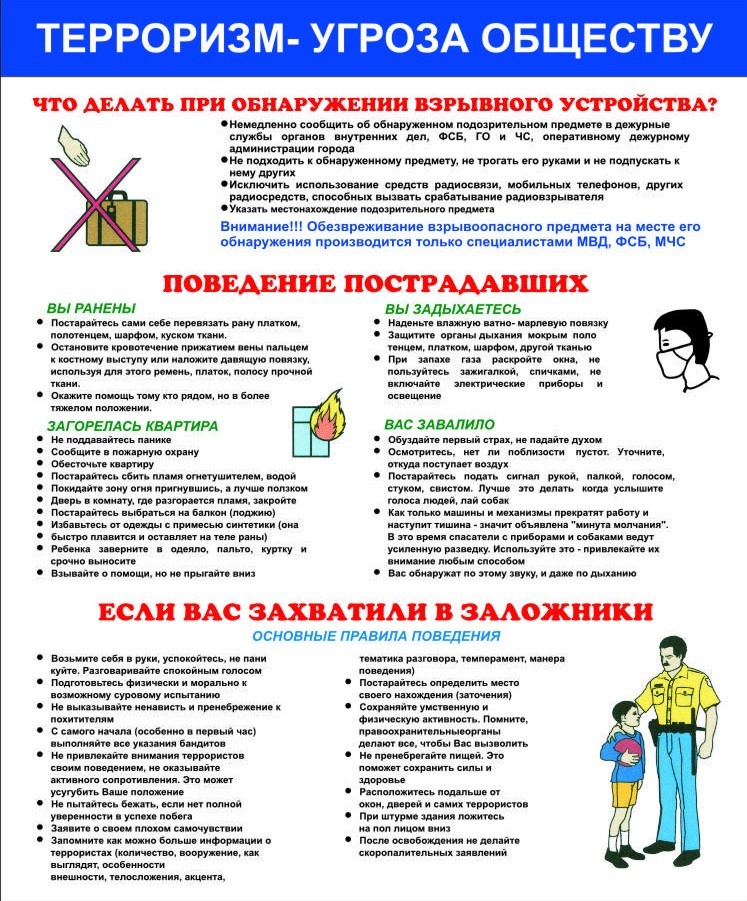 «Волотовские ведомости». Муниципальная газета № 3 от 17.02.2021Учредитель: Дума Волотовского муниципального округаУтверждена решением Думы Волотовского муниципального округа 12.11.2020 № 32Главный редактор: Глава муниципального округа А.И.ЛыжовОтпечатано в Администрации Волотовского муниципального округа (Новгородская обл., Волотовский район,п.Волот, ул.Комсомольская, д.38, тел. 881662-61-086, e-mail: adm.volot@mail.ru; веб-сайт: волотовский.рф)Формат А4. Объем 12 п.л. Тираж 25 экз. Распространяется бесплатно.Все выпуски газеты можно найти на официальном сайте Администрации Волотовского муниципального округа. 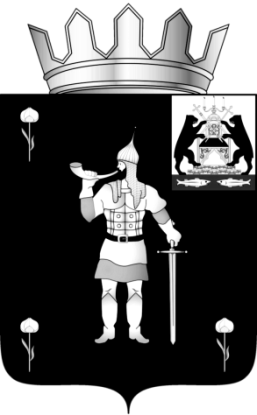 № 3 от 17.02.2021№ 3 от 17.02.2021муниципальная газетамуниципальная газетаВ Администрацию Волотовского муниципального округа от__________________________________________проживающего(ей) по адресу __________________паспорт______________ выдан «    »_____________кем_________________________________________контактный телефон _________________________адрес электронной почты______________________действующего по доверенности ________________ в интересах _________________________________проживающего(ей) по адресу __________________паспорт_____________ выдан «     » _____________кем_________________________________________Об утверждении состава комиссии по повышению устойчивости функционирования организаций Волотовского муниципального округа в мирное и военное время№ п/пФамилия Имя ОтчествоЗанимаемая должность1.Федоров Сергей ВладимировичПервый заместитель Главы Администрации2.Бутылин Михаил ФедоровичЗаместитель Главы Администрации3.Михайлова Галина ФедоровнаГлавный служащий отдела по мобилизационной подготовке, гражданской обороне и чрезвычайным ситуациям, и взаимодействию с административными органами Администрации муниципального округа4.Иванова Ирина СергеевнаПредседатель комитета правовой и организационной работы5.Нестерова Оксана ВладимировнаЗаместитель председателя комитета по сельскому хозяйству и экономике6.Пыталева Валентина ИвановнаЗаместитель Главы Администрации, председатель комитета по управлению социальным комплексом7.Губанова Валентина ИвановнаЗаведующая Волотовским филиалом Государственного областного бюджетного учреждения здравоохранения «Старорусская центральная районная больница» (по согласованию)8.Чугунов Александр Алексеевич Начальник областного бюджетного учреждения «Волотовская районная ветеринарная станция» (по согласованию)9.Андреев Александр АлексеевичГлавный инженер Волотовских районных электрических сетей Производственного отделения «Старорусские электрические сети» филиала публичного акционерного общества «Межрегиональная распределительная сетевая компания Северо-Запада» «Новгородэнерго» (по согласованию) 10.Васильев Александр ВладимировичМастер Волотовского филиала открытого акционерного общества «Новгородские областные коммунальные электрические сети» (по согласованию)11.Мещерякова Елена Юрьевна Начальник Солецкого района теплоснабжения общества с ограниченной ответственностью «Тепловая компания Новгородская» (по согласованию)12.Шалавин Эдуард ЕвгеньевичВедущий инженер электросвязи линейно-технического участка г. Старая Русса публичного акционерного общества «Ростелеком» филиала в Новгородской и Псковской областях межрайонного центра технической эксплуатации коммуникаций (по согласованию)13.Сапожников Сергей ФедоровичИнженер электросвязи 2-й. категории линейно-технического участка г. Старая Русса публичного акционерного общества «Ростелеком» филиала в Новгородской и Псковской областях межрайонного центра технической эксплуатации коммуникаций (по согласованию)14.Семенова Светлана Федоровна Глава Волотовского территориального отдела15.Лавров Андрей ВладимировичДиректор муниципального автономного учреждения «Сервисный центр» (по согласованию)16.Петрова Татьяна Алексеевна Председатель комитета по сельскому хозяйству и экономике Администрации муниципального округа17.Тиханова Светлана Александровна Главный служащий комитета по сельскому хозяйству и экономике Администрации муниципального округа18.Абдурахманова Антонина ДмитриевнаПредседатель Волотовского районного потребительского общества (по согласованию)19.Корныльев Владимир АртемьевичГенеральный директор общества с ограниченной ответственностью «Производственный комбинат «Волотовский» (по согласованию)20.Федоров Евгений АлександровичРуководитель участка зерно и кормопроизводства общества с ограниченной ответственностью «Новгородский бекон» п. Волот (по согласованию)1. Группа планирования1. Группа планирования1. Группа планированияРуководитель группыРуководитель группыРуководитель группыИванова Ирина СергеевнаПредседатель комитета правовой и организационной работыЧлены группыЧлены группыЧлены группыНестерова Оксана ВладимировнаЗаместитель председателя комитета по сельскому хозяйству и экономике2. Группа по защите населения и обеспечению его жизнедеятельности2. Группа по защите населения и обеспечению его жизнедеятельности2. Группа по защите населения и обеспечению его жизнедеятельностиРуководитель группыРуководитель группыРуководитель группыПыталева Валентина ИвановнаЗаместитель Главы Администрации, председатель комитета по управлению социальным комплексомЧлены группыЧлены группыЧлены группы1.Губанова Валентина ИвановнаЗаведующая Волотовским филиалом Государственного областного бюджетного учреждения здравоохранения «Старорусская центральная районная больница» (по согласованию)2.Чугунов Александр АлексеевичНачальник областного бюджетного учреждения «Волотовская районная ветеринарная станция» (по согласованию)3. Группа по устойчивости функционирования энергоснабжения3. Группа по устойчивости функционирования энергоснабжения3. Группа по устойчивости функционирования энергоснабженияРуководитель группыРуководитель группыРуководитель группыБутылин Михаил ФедоровичЗаместитель Главы АдминистрацииЧлены группыЧлены группыЧлены группы1.Андреев Александр АлексеевичИнженер Волотовского района электрических сетей производственного отделения «Старорусские электрические сети» филиала публичного акционерного общества «Межрегиональная распределительная сетевая компания Северо-Запада» «Новгородэнерго» (по согласованию)2.Васильев Александр ВладимировичМастер Волотовского филиала открытого акционерного общества «Новгородские областные коммунальные электрические сети» (по согласованию)3.Мещерякова Елена ЮрьевнаНачальник Солецкого района теплоснабжения общество с ограниченной ответственностью «Тепловая компания Новгородская» (по согласованию)4. Группа устойчивости функционирования систем управления и связи4. Группа устойчивости функционирования систем управления и связи4. Группа устойчивости функционирования систем управления и связиРуководитель группыРуководитель группыРуководитель группыШалавин Эдуард ЕвгеньевичИнженер линейно-технического участка №7 п. Волот публичного акционерного общества «Ростелеком» филиала в Новгородской и Псковской областях межрайонного центра технической эксплуатации коммуникаций (по согласованию)Члены группыЧлены группыЧлены группыСапожников Сергей ФедоровичИнженер линейно-технического участка №7 п. Волот публичного акционерного общества «Ростелеком» филиала в Новгородской и Псковской областях межрайонного центра технической эксплуатации коммуникаций (по согласованию)5. Группа устойчивости функционирования транспорта5. Группа устойчивости функционирования транспорта5. Группа устойчивости функционирования транспортаРуководитель группыРуководитель группыРуководитель группыСеменова Светлана ФёдоровнаГлава Волотовского территориального отделаЧлены группыЧлены группыЧлены группыЛавров Андрей ВладимировичДиректор муниципального автономного учреждения «Сервисный центр» (по согласованию)6. Группа устойчивости функционирования сельскохозяйственного производства6. Группа устойчивости функционирования сельскохозяйственного производства6. Группа устойчивости функционирования сельскохозяйственного производстваРуководитель группыРуководитель группыРуководитель группыПетрова Татьяна АлексеевнаПредседатель комитета по сельскому хозяйству и экономике Администрации муниципального округаЧлены группыЧлены группыЧлены группыТиханова Светлана АлександровнаГлавный служащий комитета по управлению социальным комплексом7. Группа устойчивости функционирования материально-технического снабжения7. Группа устойчивости функционирования материально-технического снабжения7. Группа устойчивости функционирования материально-технического снабженияРуководитель группыРуководитель группыРуководитель группыФедоров Сергей ВладимировичПервый заместитель Главы АдминистрацииЧлены группыЧлены группыЧлены группыАбдурахманова Антонина ДмитриевнаПредседатель Волотовского районного потребительского общества (по согласованию)8. Группа устойчивости функционирования промышленных предприятий и рациональному размещению производительных сил 8. Группа устойчивости функционирования промышленных предприятий и рациональному размещению производительных сил 8. Группа устойчивости функционирования промышленных предприятий и рациональному размещению производительных сил Руководитель группыРуководитель группыРуководитель группыПетрова Татьяна АлексеевнаПредседатель комитета по сельскому хозяйству и экономике Администрации муниципального округаЧлены группыЧлены группыЧлены группы1.Корныльев Владимир АртемьевичГенеральный директор общества с ограниченной ответственностью «Производственный комбинат «Волотовский» (по согласованию)2.Фёдоров Евгений АлександровичРуководитель участка зерно- и кормопроизводства общества с ограниченной ответственностью «Новгородский бекон» п. Волот (по согласованию)О внесении изменений в Устав муниципального бюджетного учреждения культуры «Волотовская межпоселенческая централизованная библиотечная система№ п/пНаименование имущества, адресХарактеристикаБалансовая стоимость (руб.)1Здание центральной библиотеки, п. Волот, ул. Володарского, д. 6АНежилое, 1981 года ввода, площадью 10,8 кв.м.110389,502Здание детской библиотеки, п. Волот, ул. Красная, д. 1Нежилое, одноэтажное, 1982 года ввода, площадью 91,2 кв. м.707871,453Здание Горицкой библиотеки, д. ГорицыНежилое, одноэтажное, 1984 года ввода, площадью 64,0 кв. м.7414,554Здание Верёхновской сельской библиотеки Встроенное помещение, расположенное по адресу: Новгородская область, Волотовский район, д. Верёхново, д.65, №6-ННежилое, общей площадью 365,0 кв. м. этаж 11756774,205Встроенное помещение, расположенное по адресу: Новгородская область, Волотовский район, д. Верёхново, д.65, №4-ННежилое, общей площадью 17,7 кв. м., этаж 285191,526Встроенное помещение, расположенное по адресу: Новгородская область, Волотовский район, д. Верёхново, д.65, № 7-ННежилое, общей площадью 261,5 кв. м., этаж 2663583,507Встроенное помещение, расположенное по адресу: Новгородская область, Волотовский район, д. Верёхново, д.65, №1003Нежилое, общей площадью 64,1 кв. м., этаж 250186,478Встроенное помещение, расположенное по адресу: Новгородская область, Волотовский район, д.Верёхново, д.65, №8-ННежилое, общей площадью 35,3 кв. м., этаж 289577,429Встроенное помещение, расположенное по адресу: Новгородская область, Волотовский район, д.Верёхново, д.65, №5-ННежилое, общей площадью 87,3 кв. м., этаж 2201396,8810Встроенное помещение, расположенное по адресу: Новгородская область, Волотовский район, д.Верёхново, д.65, №5-ННежилое, общей площадью 124,1 кв. м., этаж 233316,01Об утверждении Положения о комитете по управлению муниципальным имуществом, земельным вопросам и градостроительной деятельности Администрации Волотовского муниципального округаО муниципальной программе «Развитие физической культуры и спорта на территории Волотовского муниципального округа»N п/пЦели, задачи муниципальной программы, наименование и единица измерения целевого показателяЗначения целевого показателя по годамЗначения целевого показателя по годамЗначения целевого показателя по годамЗначения целевого показателя по годамЗначения целевого показателя по годамЗначения целевого показателя по годамN п/пЦели, задачи муниципальной программы, наименование и единица измерения целевого показателя202120222023202420252026123456781.Цель 1. Развитие физической культуры и массового спорта на территории Волотовского муниципального округаЦель 1. Развитие физической культуры и массового спорта на территории Волотовского муниципального округаЦель 1. Развитие физической культуры и массового спорта на территории Волотовского муниципального округаЦель 1. Развитие физической культуры и массового спорта на территории Волотовского муниципального округаЦель 1. Развитие физической культуры и массового спорта на территории Волотовского муниципального округаЦель 1. Развитие физической культуры и массового спорта на территории Волотовского муниципального округаЦель 1. Развитие физической культуры и массового спорта на территории Волотовского муниципального округа1.1.  Задача 1.Обеспечение гражданам Волотовского округа возможности систематически заниматься физической культурой и спортом, вести здоровый образ жизни. Развитие физической культуры и массового спорта на территории округа.Задача 1.Обеспечение гражданам Волотовского округа возможности систематически заниматься физической культурой и спортом, вести здоровый образ жизни. Развитие физической культуры и массового спорта на территории округа.Задача 1.Обеспечение гражданам Волотовского округа возможности систематически заниматься физической культурой и спортом, вести здоровый образ жизни. Развитие физической культуры и массового спорта на территории округа.Задача 1.Обеспечение гражданам Волотовского округа возможности систематически заниматься физической культурой и спортом, вести здоровый образ жизни. Развитие физической культуры и массового спорта на территории округа.Задача 1.Обеспечение гражданам Волотовского округа возможности систематически заниматься физической культурой и спортом, вести здоровый образ жизни. Развитие физической культуры и массового спорта на территории округа.Задача 1.Обеспечение гражданам Волотовского округа возможности систематически заниматься физической культурой и спортом, вести здоровый образ жизни. Развитие физической культуры и массового спорта на территории округа.Задача 1.Обеспечение гражданам Волотовского округа возможности систематически заниматься физической культурой и спортом, вести здоровый образ жизни. Развитие физической культуры и массового спорта на территории округа.1.1.1Доля населения округа, систематически занимающегося физической культурой и спортом в общей численности населения %52,0 54,656,660,060,060,01.1.2Доля обучающихся систематически занимающихся физической культурой и спортом, в общей численности лиц данной категории населения (%)90,190,290,390,490,490,41.1.3Эффективность использования существующих объектов спорта (%)45,048,052,055,055,055,01.1.4Доля граждан, выполнивших нормативы Всероссийского физкультурно-спортивного комплекса «Готов к труду и обороне» (ГТО), в общей численности населения, принявшего участие в сдаче нормативов ГТО (%)45,050,055,060,060,060,01.1.5Уровень обеспеченности граждан спортивными сооружениями, исходя из единовременной пропускной способности объектов спорта (%)88,188,288,388,488,488,41.1.6.Доля детей и молодежи, систематически занимающихся физической культурой и спортом, в общей численности детей и молодежи88,388,989,490,090,090,0ГодИсточник финансированияИсточник финансированияИсточник финансированияИсточник финансированияИсточник финансированияГодОбластной бюджетФедеральный бюджетБюджет муниципального округаВнебюджетные средствавсего12345620210,00,03249,560,03309,520220,00,03199,560,03259,520230,00,03176,460,03236,420240,00,03176,460,03236,420250,00,03086,160,03146,120260,00,03086,160,03146,1всего0,00,018971,0360,019334,0Nп/пНаименование мероприятияИсполнительСрок реализацииЦелевой показатель (номер целевого показателя из паспорта муниципальной программы)Источник финансированияОбъем финансирования по годам (тыс. руб.)Объем финансирования по годам (тыс. руб.)Объем финансирования по годам (тыс. руб.)Объем финансирования по годам (тыс. руб.)Объем финансирования по годам (тыс. руб.)Объем финансирования по годам (тыс. руб.)Nп/пНаименование мероприятияИсполнительСрок реализацииЦелевой показатель (номер целевого показателя из паспорта муниципальной программы)Источник финансирования2021202220232024202520261234567891011121.Развитие физической культуры и спорта на территории Волотовского муниципального округа.Развитие физической культуры и спорта на территории Волотовского муниципального округа.Развитие физической культуры и спорта на территории Волотовского муниципального округа.Развитие физической культуры и спорта на территории Волотовского муниципального округа.Развитие физической культуры и спорта на территории Волотовского муниципального округа.Развитие физической культуры и спорта на территории Волотовского муниципального округа.Развитие физической культуры и спорта на территории Волотовского муниципального округа.Развитие физической культуры и спорта на территории Волотовского муниципального округа.Развитие физической культуры и спорта на территории Волотовского муниципального округа.Развитие физической культуры и спорта на территории Волотовского муниципального округа.Развитие физической культуры и спорта на территории Волотовского муниципального округа.1.1.Реализация программы. Развитие физической культуры и спорта на территории Волотовского муниципального округа; содержание имуществаМБУ «ФСК им. Якова Иванова»2021-20261.1Бюджет округаОбластной бюджетВнебюджетные3249,50,060,03199,50,060,03176,40,060,03176,40,060,03086,10,060,03086,10,060,01.2Организация и проведение спортивных соревнований согласно календарному плану физкультурных и спортивных мероприятий2021-20261.1Бюджет округа48,0048,0048,0048,0048,0048,001.3Установка плоскостных сооружений, уличных тренажеров, площадок ГТО, в том числе приобретение спортивно-развивающего оборудованияМБУ «ФСК им. Якова Иванова»2021-20261.1Внебюджетные средстваБюджет округа0,00,00,00,00,00,00,00,00,00,00,00,01.4Организация присвоения массовых спортивных разрядов и третьей судейской категории.МБУ «ФСК им. Якова Иванова»2021-20261.1Бюджет округа0,00,00,00,00,00,01.5Выполнение обязательств на адаптацию для инвалидов и других маломобильных групп населения МБУ «ФСК им. Якова Иванова»2021-20261.1Бюджет округа0,00,00,00,00,00,0О утверждении Порядка осмотра объекта индивидуального жилищного строительства (реконструкции), осуществляемых с привлечением средств материнского (семейного) капитала на территории Волотовского муниципального округаПриложение № 1к Порядку осмотра объекта индивидуального жилищного строительства (реконструкции), осуществляемых с привлечением средств материнского (семейного) капитала на территории Волотовского муниципального округаПриложение № 2к Порядку осмотра объекта индивидуального жилищного строительства (реконструкции), осуществляемых с привлечением средств материнского (семейного) капитала на территории Волотовского муниципального округаФедоров С.В.-Первый заместитель Главы Администрации Волотовского муниципального округаЩинова Е.В.-Председатель комитета по управлению муниципальным имуществом, земельным вопросам и градостроительной деятельности Администрации Волотовского муниципального округаУльянова Р.В.-Ведущий специалист комитета по управлению муниципальным имуществом, земельным вопросам и градостроительной деятельности Администрации Волотовского муниципального округаПетрова Т.А.-председатель комитета по сельскому хозяйству и экономике Администрации Волотовского муниципального округаСеменова С.Ф.-Глава Волотовского территориального отдела Администрации Волотовского муниципального округаПетрова Л.М.-Глава Славитинского территориального отдела Администрации Волотовского муниципального округа (по согласованию)Урицкая С.В.-Глава Ратицкого территориального отдела Администрации Волотовского муниципального отдела (по согласованию)Об утверждении муниципальной программы «Развитие и совершенствование форм местного самоуправления на территории Волотовского муниципального округа»№ п/пЦель, задачи муниципальной программы, наименование и единица измерения целевого показателяЗначение целевого показателя по годамЗначение целевого показателя по годамЗначение целевого показателя по годамЗначение целевого показателя по годамЗначение целевого показателя по годам№ п/пЦель, задачи муниципальной программы, наименование и единица измерения целевого показателя202120222023202420251234567Цель: развитие и совершенствование форм местного самоуправления на территории поселенияЦель: развитие и совершенствование форм местного самоуправления на территории поселенияЦель: развитие и совершенствование форм местного самоуправления на территории поселенияЦель: развитие и совершенствование форм местного самоуправления на территории поселенияЦель: развитие и совершенствование форм местного самоуправления на территории поселенияЦель: развитие и совершенствование форм местного самоуправления на территории поселенияЦель: развитие и совершенствование форм местного самоуправления на территории поселения1.Задача 1. Методическое и информационное сопровождение деятельности территориальных общественных самоуправлений (далее - ТОС) по вопросам местного самоуправленияЗадача 1. Методическое и информационное сопровождение деятельности территориальных общественных самоуправлений (далее - ТОС) по вопросам местного самоуправленияЗадача 1. Методическое и информационное сопровождение деятельности территориальных общественных самоуправлений (далее - ТОС) по вопросам местного самоуправленияЗадача 1. Методическое и информационное сопровождение деятельности территориальных общественных самоуправлений (далее - ТОС) по вопросам местного самоуправленияЗадача 1. Методическое и информационное сопровождение деятельности территориальных общественных самоуправлений (далее - ТОС) по вопросам местного самоуправленияЗадача 1. Методическое и информационное сопровождение деятельности территориальных общественных самоуправлений (далее - ТОС) по вопросам местного самоуправления1.1.Количество информационных и методических материалов, по вопросам развития форм участия населения в осуществлении местного самоуправления (шт.)456561.2. Количество публикаций в средствах массовой информации по вопросам освещения форм осуществления населением местного самоуправления (шт.)455552.Задача 2. Популяризация форм участия населения в организации местного самоуправления, стимулирование социальной активности, достижений граждан, ТОС, добившихся значительных успехов в трудовой деятельности и общественной работе, внесших значительных вклад в развитие местного самоуправленияЗадача 2. Популяризация форм участия населения в организации местного самоуправления, стимулирование социальной активности, достижений граждан, ТОС, добившихся значительных успехов в трудовой деятельности и общественной работе, внесших значительных вклад в развитие местного самоуправленияЗадача 2. Популяризация форм участия населения в организации местного самоуправления, стимулирование социальной активности, достижений граждан, ТОС, добившихся значительных успехов в трудовой деятельности и общественной работе, внесших значительных вклад в развитие местного самоуправленияЗадача 2. Популяризация форм участия населения в организации местного самоуправления, стимулирование социальной активности, достижений граждан, ТОС, добившихся значительных успехов в трудовой деятельности и общественной работе, внесших значительных вклад в развитие местного самоуправленияЗадача 2. Популяризация форм участия населения в организации местного самоуправления, стимулирование социальной активности, достижений граждан, ТОС, добившихся значительных успехов в трудовой деятельности и общественной работе, внесших значительных вклад в развитие местного самоуправленияЗадача 2. Популяризация форм участия населения в организации местного самоуправления, стимулирование социальной активности, достижений граждан, ТОС, добившихся значительных успехов в трудовой деятельности и общественной работе, внесших значительных вклад в развитие местного самоуправления2.1.Количество торжественных мероприятий, посвященных памятным датам в истории муниципального образования и страны с участием представителей ТОС (ед.)555552.2.Количество ТОС, которым оказана материальная и финансовая поддержка стимулирующего характера (шт.)333333. Задача 3. Содействие развитию форм непосредственного осуществления населением местного самоуправления и участия населения в осуществлении местного самоуправленияЗадача 3. Содействие развитию форм непосредственного осуществления населением местного самоуправления и участия населения в осуществлении местного самоуправленияЗадача 3. Содействие развитию форм непосредственного осуществления населением местного самоуправления и участия населения в осуществлении местного самоуправленияЗадача 3. Содействие развитию форм непосредственного осуществления населением местного самоуправления и участия населения в осуществлении местного самоуправленияЗадача 3. Содействие развитию форм непосредственного осуществления населением местного самоуправления и участия населения в осуществлении местного самоуправленияЗадача 3. Содействие развитию форм непосредственного осуществления населением местного самоуправления и участия населения в осуществлении местного самоуправления3.1.Количество зарегистрированных ТОС (шт.)14151616163.2.Количество сходов граждан (ед.)15182123253.3.Количество инициатив граждан по развитию территорий66666ГодФедеральный бюджетОбластной бюджетбюджет муниципального округаВнебюджетные средствавсего123467202100379037920220000202300002024000020250000РискиОсновные причины возникновения рисковПредупреждающие мероприятияКомпенсирующие мероприятияВнешние рискиВнешние рискиВнешние рискиВнешние рискиПравовыеизменение действующих нормативных правовых актов, принятых на федеральном, областном и муниципальном уровне, влияющих на условия реализации муниципальной программымониторинг изменений законодательства и иных нормативных правовых актовкорректировка муниципальных правовых актов, корректировка муниципальной программыЭкономические (финансовые)неблагоприятное развитие экономики муниципального округа, приводящее к выпадению доходов бюджета муниципального округа или увеличению расходов и, как следствие, к пересмотру финансирования ранее принятых расходных обязательств на реализацию мероприятий муниципальной программыпривлечение средств на реализацию мероприятий муниципальной программы из внебюджетных источников;мониторинг результативности мероприятий муниципальной программы и эффективности использования бюджетных средств, направляемых на реализацию муниципальной программы;рациональное использование имеющихся финансовых средств (обеспечение экономии бюджетных средств при осуществлении мероприятий муниципальной программы)корректировка муниципальной программы в соответствии с фактическим уровнем финансирования и перераспределение средств между наиболее приоритетными направлениями муниципальной программы, сокращение объемов финансирования менее приоритетных направлений муниципальной программыВнутренние рискиВнутренние рискиВнутренние рискиВнутренние рискиОрганизационныенедостаточная точность планирования мероприятий и прогнозирования значений показателей муниципальной программысоставление годовых планов реализации мероприятий муниципальной программы, осуществление последующего мониторинга их выполнения;мониторинг результативности мероприятий муниципальной программы и эффективности использования бюджетных средств, направляемых на реализацию муниципальной программы;размещение информации о результатах реализации мероприятий муниципальной программы на сайте Администрации муниципального района в информационно-коммуникационной сети "Интернет"корректировка плана мероприятий муниципальной программы и значений показателей реализации муниципальной программы, замена непосредственных исполнителей (соисполнителей) мероприятий муниципальной программы№ п/пНаименование мероприятияИсполнитель (соисполнители) мероприятияСрок реализацииЦелевой показатель (номер целевого показателя из паспорта муниципальной программы)Источники финансированияОбъем финансирования по годам(тыс. рублей)Объем финансирования по годам(тыс. рублей)Объем финансирования по годам(тыс. рублей)Объем финансирования по годам(тыс. рублей)Объем финансирования по годам(тыс. рублей)№ п/пНаименование мероприятияИсполнитель (соисполнители) мероприятияСрок реализацииЦелевой показатель (номер целевого показателя из паспорта муниципальной программы)Источники финансирования202120222023202420251234567891011Задача 1. Методическое и информационное сопровождение деятельности территориального общественного самоуправления по вопросам местного самоуправленияЗадача 1. Методическое и информационное сопровождение деятельности территориального общественного самоуправления по вопросам местного самоуправленияЗадача 1. Методическое и информационное сопровождение деятельности территориального общественного самоуправления по вопросам местного самоуправленияЗадача 1. Методическое и информационное сопровождение деятельности территориального общественного самоуправления по вопросам местного самоуправленияЗадача 1. Методическое и информационное сопровождение деятельности территориального общественного самоуправления по вопросам местного самоуправленияЗадача 1. Методическое и информационное сопровождение деятельности территориального общественного самоуправления по вопросам местного самоуправленияЗадача 1. Методическое и информационное сопровождение деятельности территориального общественного самоуправления по вопросам местного самоуправленияЗадача 1. Методическое и информационное сопровождение деятельности территориального общественного самоуправления по вопросам местного самоуправленияЗадача 1. Методическое и информационное сопровождение деятельности территориального общественного самоуправления по вопросам местного самоуправленияЗадача 1. Методическое и информационное сопровождение деятельности территориального общественного самоуправления по вопросам местного самоуправленияЗадача 1. Методическое и информационное сопровождение деятельности территориального общественного самоуправления по вопросам местного самоуправления1.1.Организация изготовления и распространения материалов информационно-просветительского характера, разъясняющих основные положения по вопросам форм участия населения в осуществлении местного самоуправленияТерриториальные отделы,территориальные общественные самоуправления округа (по согласованию)2021-2025 г.1.1.Бюджет муниципального округа000001.2.Размещение в муниципальной газете "Волотовские ведомости" и на официальном сайте Администрации муниципального округа в информационно-коммуникационной сети "Интернет" (далее - официальный сайт) муниципальных нормативных правовых актов, информации и материалов о формах непосредственного осуществления населением местного самоуправления и участия населения в осуществлении местного самоуправленияТерриториальные отделы,территориальные общественные самоуправления округа (по согласованию)2021-2025 г.1.2Задача 2. Популяризация форм участия населения в организации местного самоуправления, стимулирование социальной активности, достижений граждан, территориальных общественных самоуправлений, добившихся значительных успехов в трудовой деятельности и общественной работе, внесших значительный вклад в развитие местного самоуправленияЗадача 2. Популяризация форм участия населения в организации местного самоуправления, стимулирование социальной активности, достижений граждан, территориальных общественных самоуправлений, добившихся значительных успехов в трудовой деятельности и общественной работе, внесших значительный вклад в развитие местного самоуправленияЗадача 2. Популяризация форм участия населения в организации местного самоуправления, стимулирование социальной активности, достижений граждан, территориальных общественных самоуправлений, добившихся значительных успехов в трудовой деятельности и общественной работе, внесших значительный вклад в развитие местного самоуправленияЗадача 2. Популяризация форм участия населения в организации местного самоуправления, стимулирование социальной активности, достижений граждан, территориальных общественных самоуправлений, добившихся значительных успехов в трудовой деятельности и общественной работе, внесших значительный вклад в развитие местного самоуправленияЗадача 2. Популяризация форм участия населения в организации местного самоуправления, стимулирование социальной активности, достижений граждан, территориальных общественных самоуправлений, добившихся значительных успехов в трудовой деятельности и общественной работе, внесших значительный вклад в развитие местного самоуправленияЗадача 2. Популяризация форм участия населения в организации местного самоуправления, стимулирование социальной активности, достижений граждан, территориальных общественных самоуправлений, добившихся значительных успехов в трудовой деятельности и общественной работе, внесших значительный вклад в развитие местного самоуправленияЗадача 2. Популяризация форм участия населения в организации местного самоуправления, стимулирование социальной активности, достижений граждан, территориальных общественных самоуправлений, добившихся значительных успехов в трудовой деятельности и общественной работе, внесших значительный вклад в развитие местного самоуправленияЗадача 2. Популяризация форм участия населения в организации местного самоуправления, стимулирование социальной активности, достижений граждан, территориальных общественных самоуправлений, добившихся значительных успехов в трудовой деятельности и общественной работе, внесших значительный вклад в развитие местного самоуправленияЗадача 2. Популяризация форм участия населения в организации местного самоуправления, стимулирование социальной активности, достижений граждан, территориальных общественных самоуправлений, добившихся значительных успехов в трудовой деятельности и общественной работе, внесших значительный вклад в развитие местного самоуправленияЗадача 2. Популяризация форм участия населения в организации местного самоуправления, стимулирование социальной активности, достижений граждан, территориальных общественных самоуправлений, добившихся значительных успехов в трудовой деятельности и общественной работе, внесших значительный вклад в развитие местного самоуправленияЗадача 2. Популяризация форм участия населения в организации местного самоуправления, стимулирование социальной активности, достижений граждан, территориальных общественных самоуправлений, добившихся значительных успехов в трудовой деятельности и общественной работе, внесших значительный вклад в развитие местного самоуправления2.1.Обеспечение участия представителей ТОС в проведении торжественных мероприятий, посвященных памятным датам в истории Волотовского муниципального округа Территориальные отделы,территориальные общественные самоуправления округа (по согласованию)2021 – 2025 г.2.1.000002.2.Оказание материальной и финансовой поддержки стимулирующего характера председателям ТОСТерриториальные отделы2021 – 2025 г.2.2.Бюджет муниципального округа00000Задача 3. Содействие развитию форм непосредственного осуществления населением местного самоуправления и участия населения в осуществлении местного самоуправленияЗадача 3. Содействие развитию форм непосредственного осуществления населением местного самоуправления и участия населения в осуществлении местного самоуправленияЗадача 3. Содействие развитию форм непосредственного осуществления населением местного самоуправления и участия населения в осуществлении местного самоуправленияЗадача 3. Содействие развитию форм непосредственного осуществления населением местного самоуправления и участия населения в осуществлении местного самоуправленияЗадача 3. Содействие развитию форм непосредственного осуществления населением местного самоуправления и участия населения в осуществлении местного самоуправленияЗадача 3. Содействие развитию форм непосредственного осуществления населением местного самоуправления и участия населения в осуществлении местного самоуправленияЗадача 3. Содействие развитию форм непосредственного осуществления населением местного самоуправления и участия населения в осуществлении местного самоуправленияЗадача 3. Содействие развитию форм непосредственного осуществления населением местного самоуправления и участия населения в осуществлении местного самоуправленияЗадача 3. Содействие развитию форм непосредственного осуществления населением местного самоуправления и участия населения в осуществлении местного самоуправленияЗадача 3. Содействие развитию форм непосредственного осуществления населением местного самоуправления и участия населения в осуществлении местного самоуправленияЗадача 3. Содействие развитию форм непосредственного осуществления населением местного самоуправления и участия населения в осуществлении местного самоуправления3.1.Содействие созданию на территории Волотовского муниципального округа ТОСУправление 2021 – 2025 г.3.1.000003.2. Реализация проектов местных инициатив граждан по развитию территории Волотовского муниципального округа3.2. Реализация проектов местных инициатив граждан по развитию территории Волотовского муниципального округа3.2. Реализация проектов местных инициатив граждан по развитию территории Волотовского муниципального округа3.2. Реализация проектов местных инициатив граждан по развитию территории Волотовского муниципального округа3.2. Реализация проектов местных инициатив граждан по развитию территории Волотовского муниципального округа3.2. Реализация проектов местных инициатив граждан по развитию территории Волотовского муниципального округа3.2. Реализация проектов местных инициатив граждан по развитию территории Волотовского муниципального округа3.2. Реализация проектов местных инициатив граждан по развитию территории Волотовского муниципального округа3.2. Реализация проектов местных инициатив граждан по развитию территории Волотовского муниципального округа3.2. Реализация проектов местных инициатив граждан по развитию территории Волотовского муниципального округа3.2. Реализация проектов местных инициатив граждан по развитию территории Волотовского муниципального округа3.2.1ТОС «Гранит» Замена ограждения на гражданском кладбище д. ГородцыРатицкий территориальный отдел, ТОС «Гранит» (по согласованию)2021 год3.3Областной бюджетБюджет муниципального округа020,00000000003.2.2ТОС «Заря»Установка беседки в д. ПесковаВолотовский территориальный отдел  ТОС «Заря» (по согласованию)2021 год3.3Областной бюджетБюджет муниципального округа00000000003.2.3ТОС «Верёхново»Обустройство площадки для твердых бытовых отходов на гражданском кладбище д. ВерёхновоСлавитинский территориальный отдел,ТОС «Верёхново» по согласованию2021 год3.3Областной бюджетБюджет муниципального округа019,00000000003.3. Реализация проекта поддержки местных инициатив3.3. Реализация проекта поддержки местных инициатив3.3. Реализация проекта поддержки местных инициатив3.3. Реализация проекта поддержки местных инициатив3.3. Реализация проекта поддержки местных инициатив3.3. Реализация проекта поддержки местных инициатив3.3. Реализация проекта поддержки местных инициатив3.3. Реализация проекта поддержки местных инициатив3.3. Реализация проекта поддержки местных инициатив3.3. Реализация проекта поддержки местных инициатив3.3. Реализация проекта поддержки местных инициатив3.3.1Ремонт дома культуры с обустройством минисцены п. Волот.Волотовский территориальный отдел2021 год3.3Областной бюджетБюджет муниципального округаСредства населения0100,000000000000003.3.2Ремонт помещения для проведения спортивных мероприятий в д. Горки РатицкиеРатицкий территориальный отдел2021 год3.3Областной бюджетБюджет муниципального округаСредства населения0150,0000000000000003.3.3Ремонт сельского клуба д. СоловьевоСлавитинский территориальный отдел2021 год3.3Областной бюджетБюджет муниципального округаСредства населения090,000000000000000ИТОГО:ИТОГО:ИТОГО:ИТОГО:ИТОГО:ИТОГО:379,00000Об антитеррористической комиссии в Волотовском муниципальном округеЛыжов Александр ИвановичГлава Волотовского муниципального округа, председатель комиссииБутылин Михаил ФедоровичЗаместитель Главы Администрации Волотовского муниципального округа, заместитель председателя комиссии Михайлова Галина ФедоровнаГлавный служащий отдела по мобилизационной подготовке, гражданской обороне и чрезвычайным ситуациям, и взаимодействию с административными органами Администрации Волотовского муниципального округа, секретарь комиссииЧлены комиссии:Члены комиссии:Федоров Сергей ВладимировичПервый заместитель Главы Администрации Волотовского муниципального округаПыталева Валентина ИвановнаЗаместитель Главы Администрации, председатель комитета по управлению социальным комплексом Администрации Волотовского муниципального округаВасильев Алексей ВасильевичРуководитель Старорусского межрайонного следственного отдела следственного управления следственного комитета по Новгородской области (по согласованию)Петров Александр СемёновичНачальник пункта полиции по Волотовскому району межмуниципального отдела Министерства внутренних дел России «Шимский» (по согласованию)Николаев Роман ГеннадьевичНачальник 47-й пожарной части 15-ого отряда противопожарной службы Новгородской области главного областного управления «Управление защиты населения чрезвычайных ситуаций и пожарной безопасности Новгородской областиГубанова Валентина ИвановнаЗаведующий Волотовским филиалом Государственного областного бюджетного учреждения здравоохранения «Старорусская центральная районная больница» (по согласованию)Петрова Людмила МихайловнаГлава Славитинского территориального отдела (по согласованию)Урицкая Светлана ВасильевнаГлава Ратицкого территориального отдела (по согласованию)Семёнова Светлана ФёдоровнаГлава Волотовского территориального отдела (по согласованию)О внесении изменений в Положение о составе, порядке разработки и утверждения схемы размещения рекламных конструкций на территории Волотовского муниципального районаО внесении изменений в решение Думы Волотовского муниципального округа от 18.12.2020 № 65«Национальная оборона90302000000000000000244,50000246,90000256,40000Мобилизация и вневойсковая подготовка90302030000000000000244,50000246,90000256,40000Расходы на функционирование органов местного самоуправления Волотовского муниципального округа, не отнесенные к муниципальным программам округа90302039100000000000244,50000246,90000256,40000 Обеспечение функций органов местного самоуправления90302039180000000000244,50000246,90000256,40000 Содержание штатных единиц, осуществляющие отдельные полномочия по первичному воинскому учету на территориях, где отсутствуют военные комиссариаты90302039180051180000244,50000246,90000256,40000 Расходы на выплаты персоналу государственных (муниципальных) органов90302039180051180120207,95000207,95000207,95000 Иные закупки товаров, работ и услуг для обеспечения государственных (муниципальных) нужд9030203918005118024036,5500038,9500048,45000»«Национальная оборона33602000000000000000122,25000123,58400128,86200Мобилизация и вневойсковая подготовка33602030000000000000122,25000123,58400128,86200Расходы на функционирование органов местного самоуправления Волотовского муниципального округа, не отнесенные к муниципальным программам округа33602039100000000000122,25000123,58400128,86200 Обеспечение функций органов местного самоуправления33602039180000000000122,25000123,58400128,86200 Содержание штатных единиц, осуществляющие отдельные полномочия по первичному воинскому учету на территориях, где отсутствуют военные комиссариаты33602039180051180000122,25000123,58400128,86200 Расходы на выплаты персоналу государственных (муниципальных) органов33602039180051180120103,97500103,97500103,97500 Иные закупки товаров, работ и услуг для обеспечения государственных (муниципальных) нужд3360203918005118024018,2750019,6090024,88700 Культура, кинематография33608000000000000000100,000000,000000,00000 Культура33608010000000000000100,000000,000000,00000 Муниципальная программа «Развитие и совершенствование форм местного самоуправления на территории Волотовского муниципального округа»33608012900000000000100,000000,000000,00000 Содействие развитию форм непосредственного осуществления населением местного самоуправления и участия населения в осуществлении местного самоуправления33608012900300000000100,000000,000000,00000 Софинансирование к реализации проекта поддержки местных инициатив (Ремонт дома культуры с обустройством минисцены п. Волот)336080129003S5261000100,000000,000000,00000 Прочая закупка товаров, работ и услуг для обеспечения государственных (муниципальных) нужд336080129003S5261240100,000000,000000,00000Национальная оборона3380200000000000000061,1250061,6580063,7690Мобилизация и вневойсковая подготовка3380203000000000000061,1250061,6580063,7690Расходы на функционирование органов местного самоуправления Волотовского муниципального округа, не отнесенные к муниципальным программам округа3380203910000000000061,1250061,6580063,7690 Обеспечение функций органов местного самоуправления3380203918000000000061,1250061,6580063,7690 Содержание штатных единиц, осуществляющие отдельные полномочия по первичному воинскому учету на территориях, где отсутствуют военные комиссариаты3380203918005118000061,1250061,6580063,7690 Расходы на выплаты персоналу государственных (муниципальных) органов3380203918005118012051,9875051,9875051,98750 Иные закупки товаров, работ и услуг для обеспечения государственных (муниципальных) нужд338020391800511802409,137509,6705011,78150 Муниципальная программа "Развитие и совершенствование форм местного самоуправления на территории Волотовского муниципального округа"3380503290000000000020,000000,000000,00000 Содействие развитию форм непосредственного осуществления населением местного самоуправления и участия населения в осуществлении местного самоуправления3380503290030000000020,000000,000000,00000 Софинансирование к реализации проекта ТОС "Гранит" Замена ограждения на гражданском кладбище д. Городцы338050329003S509200020,000000,000000,00000 Иные закупки товаров, работ и услуг для обеспечения государственных (муниципальных) нужд338050329003S509224020,000000,000000,00000 Культура, кинематография33808010000000000000150,000000,000000,00000 Культура33808010000000000000150,000000,000000,00000 Муниципальная программа "Развитие и совершенствование форм местного самоуправления на территории Волотовского муниципального округа"33808012900000000000150,000000,000000,00000 Содействие развитию форм непосредственного осуществления населением местного самоуправления и участия населения в осуществлении местного самоуправления33808012900300000000150,000000,000000,00000 Софинансирование к реализации проекта поддержки местных инициатив (Ремонт помещения для проведения спортивных мероприятий в д. Горки Ратицкие)338080129003S5262000150,000000,000000,00000 Иные закупки товаров, работ и услуг для обеспечения государственных (муниципальных) нужд338080129003S5262240150,000000,000000,00000Национальная оборона3410200000000000000061,1250061,6580063,7690Мобилизация и вневойсковая подготовка3410203000000000000061,1250061,6580063,7690Расходы на функционирование органов местного самоуправления Волотовского муниципального округа, не отнесенные к муниципальным программам округа3410203910000000000061,1250061,6580063,7690 Обеспечение функций органов местного самоуправления3410203918000000000061,1250061,6580063,7690 Содержание штатных единиц, осуществляющие отдельные полномочия по первичному воинскому учету на территориях, где отсутствуют военные комиссариаты3410203918005118000061,1250061,6580063,7690 Расходы на выплаты персоналу государственных (муниципальных) органов3410203918005118012051,9875051,9875051,98750 Иные закупки товаров, работ и услуг для обеспечения государственных (муниципальных) нужд341020391800511802409,137509,6705011,78150 Муниципальная программа "Развитие и совершенствование форм местного самоуправления на территории Волотовского муниципального округа"3410503290000000000019,000000,000000,00000 Содействие развитию форм непосредственного осуществления населением местного самоуправления и участия населения в осуществлении местного самоуправления3410503290030000000019,000000,000000,00000 Софинансирование к реализации проекта ТОС "Верёхново" Обустройство площадки для твердых бытовых отходов на гражданском кладбище д. Верёхново341050329003S509300019,000000,000000,00000 Иные закупки товаров, работ и услуг для обеспечения государственных (муниципальных) нужд341050329003S509324019,000000,000000,00000 Культура, кинематография3410800000000000000090,000000,000000,00000 Культура3410801000000000000090,000000,000000,00000 Муниципальная программа "Развитие и совершенствование форм местного самоуправления на территории Волотовского муниципального округа"3410801290000000000090,000000,000000,00000 Содействие развитию форм непосредственного осуществления населением местного самоуправления и участия населения в осуществлении местного самоуправления3410801290030000000090,000000,000000,00000 Софинансирование к реализации проекта поддержки местных инициатив (Ремонт сельского клуба д. Соловьево)341080129003S526300090,000000,000000,00000 Иные закупки товаров, работ и услуг для обеспечения государственных (муниципальных) нужд341080129003S526324090,000000,000000,00000 Благоустройство90305030000000000000174,727220,000000,00000 Муниципальная программа "Благоустройство территорий Волотовского муниципального округа"90305032400000000000174,727220,000000,00000 Подпрограмма "Повышение энергетической эффективности на территории Волотовского муниципального округа "90305032410000000000174,727220,000000,00000 Доведение уровня освещённости улиц, проездов, пешеходных дорожек сельского поселения до 85%.90305032410000550000174,727220,000000,00000 Иные закупки товаров, работ и услуг для обеспечения государственных (муниципальных) нужд90305032410000550240174,727220,000000,00000»«Волотовский территориальный отдел Администрации Волотовского муниципального округа336000000000000000009 682,137007 434,016007 027,43600Жилищно-коммунальное хозяйство336050000000000000005 092,781003 327,220002 909,61000Благоустройство336050300000000000005 092,781003 327,220002 909,61000Муниципальная программа "Благоустройство территорий Волотовского муниципального округа"336050324000000000003 600,020003 327,220002 909,61000Подпрограмма "Повышение энергетической эффективности на территории Волотовского муниципального округа 336050324100000000002 668,100002 406,300001 988,69000Доведение уровня освещённости улиц, проездов, пешеходных дорожек сельского поселения до 85%.336050324100005500002 668,100002 406,300001 988,69000Иные закупки товаров, работ и услуг для обеспечения государственных (муниципальных) нужд336050324100005502402 668,100002 406,300001 988,69000Ратицкий территориальный отдел Администрации Волотовского муниципального округа338000000000000000007 658,676006 940,092006 598,52600Общегосударственные вопросы338010000000000000002 637,576002 581,476002 581,47600Функционирование Правительства Российской Федерации, высших исполнительных органов государственной власти субъектов Российской Федерации, местных администраций338010400000000000002 581,476002 581,476002 581,47600Расходы на функционирование органов местного самоуправления Волотовского муниципального округа, не отнесенные к муниципальным программам округа338010491000000000002 581,476002 581,476002 581,47600Обеспечение функций органов местного самоуправления338010491800000000002 581,476002 581,476002 581,47600Расходы на обеспечение функций органов местного самоуправления338010491800010400001 320,900001 320,900001 320,90000Иные закупки товаров, работ и услуг для обеспечения государственных (муниципальных) нужд33801049180001040240105,00000105,00000105,00000Жилищно-коммунальное хозяйство338050000000000000002 843,900002 610,216002 247,65000Благоустройство338050300000000000002 843,900002 610,216002 247,65000Муниципальная программа "Благоустройство территорий Волотовского муниципального округа"338050324000000000002 843,900002 610,216002 247,65000Подпрограмма "Повышение энергетической эффективности на территории Волотовского муниципального округа 338050324100000000002 320,000002 090,316001 727,75000Доведение уровня освещённости улиц, проездов, пешеходных дорожек сельского поселения до 85%.338050324100005500002 320,000002 090,316001 727,75000Иные закупки товаров, работ и услуг для обеспечения государственных (муниципальных) нужд338050324100005502402 320,000002 090,316001 727,75000Славитинский территориальный отдел Администрации Волотовского муниципального округа341000000000000000004 702,740004 305,740004 176,91600Общегосударственные вопросы341010000000000000002 626,476002 469,476002 469,47600Функционирование Правительства Российской Федерации, высших исполнительных органов государственной власти субъектов Российской Федерации, местных администраций341010400000000000002 608,476002 469,476002 469,47600 Расходы на функционирование органов местного самоуправления Волотовского муниципального округа, не отнесенные к муниципальным программам округа341010491000000000002 583,476002 469,476002 469,47600 Обеспечение функций органов местного самоуправления341010491800000000002 583,476002 469,476002 469,47600Расходы на обеспечение функций органов местного самоуправления341010491800010400001 333,900001 219,900001 219,90000Иные закупки товаров, работ и услуг для обеспечения государственных (муниципальных) нужд34101049180001040240114,000000,000000,00000Жилищно-коммунальное хозяйство341050000000000000001 336,300001 061,30000922,47600Благоустройство341050300000000000001336,300001061,30000922,47600Подпрограмма "Повышение уровня комфортности и чистоты на территории Волотовского муниципального округа 34105032430000000000177,70000192,70000192,70000Обеспечение санитарной, противопожарной безопасности, безопасности передвижения населения34105032430000570000177,70000192,70000192,70000Иные закупки товаров, работ и услуг для обеспечения государственных (муниципальных) нужд34105032430000570240177,70000192,70000192,70000Администрация Волотовского муниципального округа9030000000000000000034679,0970029266,2500030525,02000Общегосударственные вопросы9030100000000000000024692,7770024078,4400025754,21000Функционирование Правительства Российской Федерации, высших исполнительных органов государственной власти субъектов Российской Федерации, местных администраций9030104000000000000013902,8601213067,2400012913,31000Расходы на функционирование органов местного самоуправления Волотовского муниципального округа, не отнесенные к муниципальным программам округа9030104910000000000013414,7600012863,7600012863,76000Обеспечение функций органов местного самоуправления9030104918000000000013414,7600012863,7600012863,76000Расходы на обеспечение функций органов местного самоуправления903010491800010400006556,300006005,300006005,30000Иные закупки товаров, работ и услуг для обеспечения государственных (муниципальных) нужд90301049180001040240551,000000,000000,00000Жилищно-коммунальное хозяйство903050000000000000001 221,70000850,00000850,00000» «Волотовский территориальный отдел Администрации Волотовского муниципального округа Новгородской области336000000000000000009427,659787557,600007156,29800 Жилищно-коммунальное хозяйство336050000000000000004616,053783 327,220002909,61000 Благоустройство336050300000000000004616,053783 327,220002909,61000 Муниципальная программа "Благоустройство территорий Волотовского муниципального округа"336050324000000000003123,292783 327,220002909,61000 Подпрограмма "Повышение энергетической эффективности на территории Волотовского муниципального округа "336050324100000000002191,372782 406,300001988,69000 Доведение уровня освещённости улиц, проездов, пешеходных дорожек сельского поселения до 85%.336050324100005500002191,372782 406,300001988,69000 Иные закупки товаров, работ и услуг для обеспечения государственных (муниципальных) нужд336050324100005502402191,372782 406,300001988,69000 Ратицкий территориальный отдел Администрации Волотовского муниципального округа338000000000000000007 912,577037 001,750006662,29500Общегосударственные вопросы338010000000000000002 635,352032 581,476002581,47600Функционирование Правительства Российской Федерации, высших исполнительных органов государственной власти субъектов Российской Федерации, местных администраций338010400000000000002 579,252032 581,476002581,47600Расходы на функционирование органов местного самоуправления Волотовского муниципального округа, не отнесенные к муниципальным программам округа338010491000000000002 579,252032 581,476002581,47600Обеспечение функций органов местного самоуправления338010491800000000002 579,252032 581,476002581,47600Расходы на обеспечение функций органов местного самоуправления338010491800010400001 318,676031 320,900001320,90000Иные закупки товаров, работ и услуг для обеспечения государственных (муниципальных) нужд33801049180001040240102,77603105,00000105,00000 Жилищно-коммунальное хозяйство338050000000000000002888,900002 610,216002247,65000 Благоустройство3380503000000000000028,900002 610,216002247,65000 Муниципальная программа "Благоустройство территорий Волотовского муниципального округа"338050324000000000002868,900002 610,216002247,65000 Подпрограмма "Повышение энергетической эффективности на территории Волотовского муниципального округа "338050324100000000002345,000002 090,316001727,75000 Доведение уровня освещённости улиц, проездов, пешеходных дорожек сельского поселения до 85%.338050324100005500002345,000002 090,316001727,75000 Иные закупки товаров, работ и услуг для обеспечения государственных (муниципальных) нужд338050324100005502402345,000002 090,316001727,75000 Славитинский территориальный отдел Администрации Волотовского муниципального округа Новгородской области341000000000000000004768,585834 367,398004240,68500 Общегосударственные вопросы341010000000000000002624,196832 469,476002469,47600 Функционирование Правительства Российской Федерации, высших исполнительных органов государственной власти субъектов Российской Федерации, местных администраций341010400000000000002606,196832 469,476002469,47600 Расходы на функционирование органов местного самоуправления Волотовского муниципального округа, не отнесенные к муниципальным программам округа341010491000000000002581,196832 469,476002469,47600 Обеспечение функций органов местного самоуправления341010491800000000002581,196832 469,476002469,47600 Расходы на обеспечение функций органов местного самоуправления341010491800010400001331,620831 219,900001219,90000 Иные закупки товаров, работ и услуг для обеспечения государственных (муниципальных) нужд34101049180001040240111,720830,000000,00000 Жилищно-коммунальное хозяйство341050000000000000001253,300001 061,30000922,47600 Благоустройство341050300000000000001253,300001 061,30000922,47600 Муниципальная программа "Благоустройство территорий Волотовского муниципального округа"341050324000000000001034,100001 061,30000922,47600 Подпрограмма "Повышение уровня комфортности и чистоты на территории Волотовского муниципального округа "3410503243000000000075,70000192,70000192,70000 Обеспечение санитарной, противопожарной безопасности, безопасности передвижения населения3410503243000057000075,70000192,70000192,70000 Иные закупки товаров, работ и услуг для обеспечения государственных (муниципальных) нужд3410503243000057024075,70000192,70000192,70000 Администрация Волотовского муниципального округа9030000000000000000034613,8273629019,3500030268,62000 Общегосударственные вопросы9030100000000000000024697,2801424078,4400025754,21000 Функционирование Правительства Российской Федерации, высших исполнительных органов государственной власти субъектов Российской Федерации, местных администраций9030104000000000000013907,3632613067,2400012913,31000 Расходы на функционирование органов местного самоуправления Волотовского муниципального округа, не отнесенные к муниципальным программам округа9030104910000000000013419,2631412863,7600012863,76000 Обеспечение функций органов местного самоуправления9030104918000000000013419,2631412863,7600012863,76000 Расходы на обеспечение функций органов местного самоуправления903010491800010400006560,803146 005,300006 005,30000 Иные закупки товаров, работ и услуг для обеспечения государственных (муниципальных) нужд90301049180001040240555,503140,000000,00000 Жилищно-коммунальное хозяйство903050000000000000001396,42722850,00000850,00000» «Муниципальная программа "Развитие и совершенствование форм местного самоуправления на территории Волотовского муниципального округа"0503290000000000039,000000,000000,00000 Содействие развитию форм непосредственного осуществления населением местного самоуправления и участия населения в осуществлении местного самоуправления0503290030000000039,000000,000000,00000 Софинансирование к реализации проекта ТОС "Гранит" Замена ограждения на гражданском кладбище д. Городцы050329003S509200020,000000,000000,00000 Иные закупки товаров, работ и услуг для обеспечения государственных (муниципальных) нужд050329003S509224020,000000,000000,00000 Софинансирование к реализации проекта ТОС "Верёхново" Обустройство площадки для твердых бытовых отходов на гражданском кладбище д. Верёхново050329003S509300019,000000,000000,00000 Иные закупки товаров, работ и услуг для обеспечения государственных (муниципальных) нужд050329003S509324019,000000,000000,00000 Муниципальная программа "Развитие и совершенствование форм местного самоуправления на территории Волотовского муниципального округа"08012900000000000340,000000,000000,00000 Содействие развитию форм непосредственного осуществления населением местного самоуправления и участия населения в осуществлении местного самоуправления08012900300000000340,000000,000000,00000 Софинансирование к реализации проекта поддержки местных инициатив (Ремонт дома культуры с обустройством минисцены п. Волот)080129003S5261000100,000000,000000,00000 Иные закупки товаров, работ и услуг для обеспечения государственных (муниципальных) нужд080129003S5261240100,000000,000000,00000 Софинансирование к реализации проекта поддержки местных инициатив (Ремонт помещения для проведения спортивных мероприятий в д. Горки Ратицкие)080129003S5262000150,000000,000000,00000 Иные закупки товаров, работ и услуг для обеспечения государственных (муниципальных) нужд080129003S5262240150,000000,000000,00000 Софинансирование к реализации проекта поддержки местных инициатив (Ремонт сельского дома культуры д. Соловьево)080129003S526300090,000000,000000,00000 Иные закупки товаров, работ и услуг для обеспечения государственных (муниципальных) нужд080129003S526324090,000000,000000,00000»«Жилищно-коммунальное хозяйство0500000000000000010494,681007 848,736006 929,73600Благоустройство050300000000000009 272,981006 998,736006 079,73600Муниципальная программа "Благоустройство территорий Волотовского муниципального округа"050324000000000007 580,020006 998,736006 079,73600Подпрограмма "Повышение энергетической эффективности на территории Волотовского муниципального округа "050324100000000005 898,100005 316,816004 397,81600Доведение уровня освещённости улиц, проездов, пешеходных дорожек сельского поселения до 85%.050324100005500005 898,100005 316,816004 397,81600 Иные закупки товаров, работ и услуг для обеспечения государственных (муниципальных) нужд050324100005502405 898,100005 316,816004 397,81600Подпрограмма "Повышение уровня комфортности и чистоты на территории Волотовского муниципального округа "050324300000000001 431,920001 431,920001 431,92000Обеспечение санитарной, противопожарной безопасности, безопасности передвижения населения050324300005700001 391,920001 431,920001 431,92000Иные закупки товаров, работ и услуг для обеспечения государственных (муниципальных) нужд050324300005702401 391,920001 431,920001 431,92000Культура, кинематография0800000000000000028052,6800023 661,9700016203,39000Культура0801000000000000028 052,6800023661,9700016203,39000» «Жилищно-коммунальное хозяйство0500000000000000010 154,681007 848,736006 929,73600 Муниципальная программа "Благоустройство территорий Волотовского муниципального округа"050324000000000007 201,020006 998,736006 079,73600 Подпрограмма "Повышение энергетической эффективности на территории Волотовского муниципального округа "050324100000000005 621,100005 316,816004 397,81600 Доведение уровня освещённости улиц, проездов, пешеходных дорожек сельского поселения до 85%.050324100005500005 621,100005 316,816004 397,81600 Иные закупки товаров, работ и услуг для обеспечения государственных (муниципальных) нужд050324100005502405 621,100005 316,816004 397,81600 Подпрограмма "Повышение уровня комфортности и чистоты на территории Волотовского муниципального округа "050324300000000001 329,920001 431,920001 431,92000 Обеспечение санитарной, противопожарной безопасности, безопасности передвижения населения050324300005700001 289,920001 431,920001 431,92000 Иные закупки товаров, работ и услуг для обеспечения государственных (муниципальных) нужд050324300005702401 289,920001 431,920001 431,92000 Культура, кинематография0800000000000000028 392,6800023 661,9700016 203,39000 Культура0801000000000000028 392,6800023 661,9700016 203,39000» «Муниципальная программа "Развитие и совершенствование форм местного самоуправления на территории Волотовского муниципального округа"29000000000000000379,000000,000000,00000 Содействие развитию форм непосредственного осуществления населением местного самоуправления и участия населения в осуществлении местного самоуправления29003000000000000379,000000,000000,00000 Софинансирование к реализации проекта ТОС "Гранит" Замена ограждения на гражданском кладбище д. Городцы29003S5092000000020,000000,000000,00000 Жилищно-коммунальное хозяйство29003S5092050000020,000000,000000,00000 Благоустройство29003S5092050300020,000000,000000,00000 Иные закупки товаров, работ и услуг для обеспечения государственных (муниципальных) нужд29003S5092050324020,000000,000000,00000 Софинансирование к реализации проекта ТОС "Верёхново" Обустройство площадки для твердых бытовых отходов на гражданском кладбище д. Верёхново29003S5093000000019,000000,000000,00000 Жилищно-коммунальное хозяйство29003S5093050000019,000000,000000,00000 Благоустройство29003S5093050300019,000000,000000,00000 Иные закупки товаров, работ и услуг для обеспечения государственных (муниципальных) нужд29003S5093050324019,000000,000000,00000 Софинансирование к реализации проекта поддержки местных инициатив (Ремонт дома культуры с обустройством минисцены п. Волот)29003S52610000000100,000000,000000,00000 Культура, кинематография29003S52610800000100,000000,000000,00000 Культура29003S52610801000100,000000,000000,00000 Иные закупки товаров, работ и услуг для обеспечения государственных (муниципальных) нужд29003S52610801240100,000000,000000,00000 Софинансирование к реализации проекта поддержки местных инициатив (Ремонт помещения для проведения спортивных мероприятий в д. Горки Ратицкие)29003S52620000000150,000000,000000,00000 Культура, кинематография29003S52620800000150,000000,000000,00000 Культура29003S52620801000150,000000,000000,00000 Иные закупки товаров, работ и услуг для обеспечения государственных (муниципальных) нужд29003S52620801240150,000000,000000,00000 Софинансирование к реализации проекта поддержки местных инициатив (Ремонт сельского дома культуры д. Соловьево)29003S5263000000090,000000,000000,00000 Культура, кинематография29003S5263080000090,000000,000000,00000 Культура29003S5263080100090,000000,000000,00000 Иные закупки товаров, работ и услуг для обеспечения государственных (муниципальных) нужд29003S5263080124090,000000,000000,00000»«Муниципальная программа "Благоустройство территорий Волотовского муниципального округа"240000000000000007 580,020006 998,736006 079,73600Подпрограмма "Повышение энергетической эффективности на территории Волотовского муниципального округа "241000000000000005 898,100005 316,816004 397,81600Доведение уровня освещённости улиц, проездов, пешеходных дорожек сельского поселения до 85%.241000055000000005 898,100005 316,816004 397,81600 Жилищно-коммунальное хозяйство241000055005000005 898,100005 316,816004 397,81600 Благоустройство241000055005030005 898,100005 316,816004 397,81600Иные закупки товаров, работ и услуг для обеспечения государственных (муниципальных) нужд241000055005032405 898,100005 316,816004 397,81600Подпрограмма "Повышение уровня комфортности и чистоты на территории Волотовского муниципального округа"243000000000000001 431,920001 431,920001 431,92000Обеспечение санитарной, противопожарной безопасности, безопасности передвижения населения243000057000000001 391,920001 431,920001 431,92000 Жилищно-коммунальное хозяйство243000057005000001 391,920001 431,920001 431,92000 Благоустройство243000057005030001 391,920001 431,920001 431,92000 Иные закупки товаров, работ и услуг для обеспечения государственных (муниципальных) нужд243000057005032401 391,920001 431,920001431,92000»«Муниципальная программа "Благоустройство территорий Волотовского муниципального округа"240000000000000007 201,020006 998,736006079,73600Подпрограмма "Повышение энергетической эффективности на территории Волотовского муниципального округа "241000000000000005 621,100005 316,816004397,81600Доведение уровня освещённости улиц, проездов, пешеходных дорожек сельского поселения до 85%.241000055000000005 621,100005 316,816004397,81600 Жилищно-коммунальное хозяйство241000055005000005 621,100005 316,816004397,81600 Благоустройство241000055005030005 621,100005 316,816004397,81600Иные закупки товаров, работ и услуг для обеспечения государственных (муниципальных) нужд241000055005032405 621,100005 316,816004397,81600Подпрограмма "Повышение уровня комфортности и чистоты на территории Волотовского муниципального округа"243000000000000001 329,920001 431,920001431,92000Обеспечение санитарной, противопожарной безопасности, безопасности передвижения населения243000057000000001 289,920001 431,920001431,92000 Жилищно-коммунальное хозяйство243000057005000001 289,920001 431,920001431,92000 Благоустройство243000057005030001 289,920001 431,920001 31,92000 Иные закупки товаров, работ и услуг для обеспечения государственных (муниципальных) нужд243000057005032401 289,920001 431,920001431,92000»   Глава Волотовского муниципального округа                          А.И. ЛыжовПредседатель Думы Волотовского муниципального округа                               Г.А.Лебедева